The NBCDTP Data Processing AgreementThe NBCDTP, and our partner universities, share a commitment to protecting the rights and privacy of our nominees and award-holders in accordance with data protection legislature. In order to ensure our nominees are aware of how the NBCDTP will process their data for the purposes of allocating AHRC funding and managing the studentships, we have provided a privacy policy (see Guidance Notes) detailing how and why the NBCDTP will process your data.Please note: the information you provide will be controlled and processed by your university in the first instance; candidates should familiarise themselves with the Privacy Policy of their University.To ensure that candidates are aware of how the NBCDTP will process their data, we require either:consent directly from the candidate; orwhere a candidate is unable to sign in person, a statement from the supervisor affirming that they have received consent directly from the candidate who is informed and aware of the data sharing policies of the institution and NBCDTP (proof of which should be kept by the academic for the duration of any studentship in line with the retention schedule provided in the privacy policy). StatementThe information within this form will be used for the purposes of allocating AHRC funds for Doctoral Training, and the subsequent managing of the studentship awards. The information will be shared with a limited number of academic and administrative staff around the partnership for the purposes of running a competitive process for awarding funding. Application details will further be shared with a limited pool of external academic reviewers.Should the application be successful, details contained within this nomination may be shared within the NBCDTP in order to appropriately manage the studentship.Should the nomination be unsuccessful, the nomination will be held for a limited time in case of audit or any complaint process, but will then be destroyed in line with data protection legislation and policies.Please complete the signature below, and submit this document with the nomination documentation.The NomineeI have read the above, and agree to my data being processed by the NBCDTP for the purposes of awarding and managing studentships.ORThe SupervisorThe candidate is aware of how and why their data will be processed for the purposes of allocating and awarding funds through the NBCDTP, and has consented for their data to be held and shared for these purposes.Studentship Nomination FormStandard PhD Studentship Nominees: complete all sections except 5B.Collaborative Doctoral Awards (Student-led) Studentship Nominees: complete all sections except 5A.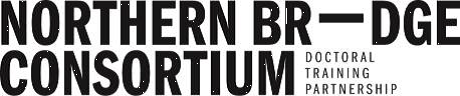 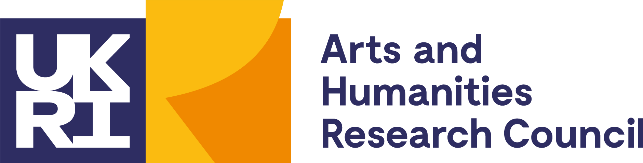 part 1: to be completed by the nomineepart 1: to be completed by the nomineepart 1: to be completed by the nomineepart 1: to be completed by the nomineepart 1: to be completed by the nomineepart 1: to be completed by the nomineepart 1: to be completed by the nomineepart 1: to be completed by the nomineepart 1: to be completed by the nomineepart 1: to be completed by the nomineepart 1: to be completed by the nomineepart 1: to be completed by the nomineepart 1: to be completed by the nomineepart 1: to be completed by the nomineepart 1: to be completed by the nomineepart 1: to be completed by the nomineepart 1: to be completed by the nomineepart 1: to be completed by the nomineepart 1: to be completed by the nomineepart 1: to be completed by the nomineepart 1: to be completed by the nomineepart 1: to be completed by the nomineepart 1: to be completed by the nomineepart 1: to be completed by the nomineeSECTION 1: NOMINEE DETAILS AND ELIGIBILITYSECTION 1: NOMINEE DETAILS AND ELIGIBILITYSECTION 1: NOMINEE DETAILS AND ELIGIBILITYSECTION 1: NOMINEE DETAILS AND ELIGIBILITYSECTION 1: NOMINEE DETAILS AND ELIGIBILITYSECTION 1: NOMINEE DETAILS AND ELIGIBILITYSECTION 1: NOMINEE DETAILS AND ELIGIBILITYSECTION 1: NOMINEE DETAILS AND ELIGIBILITYSECTION 1: NOMINEE DETAILS AND ELIGIBILITYSECTION 1: NOMINEE DETAILS AND ELIGIBILITYSECTION 1: NOMINEE DETAILS AND ELIGIBILITYSECTION 1: NOMINEE DETAILS AND ELIGIBILITYSECTION 1: NOMINEE DETAILS AND ELIGIBILITYSECTION 1: NOMINEE DETAILS AND ELIGIBILITYSECTION 1: NOMINEE DETAILS AND ELIGIBILITYSECTION 1: NOMINEE DETAILS AND ELIGIBILITYSECTION 1: NOMINEE DETAILS AND ELIGIBILITYSECTION 1: NOMINEE DETAILS AND ELIGIBILITYSECTION 1: NOMINEE DETAILS AND ELIGIBILITYSECTION 1: NOMINEE DETAILS AND ELIGIBILITYSECTION 1: NOMINEE DETAILS AND ELIGIBILITYSECTION 1: NOMINEE DETAILS AND ELIGIBILITYSECTION 1: NOMINEE DETAILS AND ELIGIBILITYSECTION 1: NOMINEE DETAILS AND ELIGIBILITYFamily Name:Family Name:Family Name:First Name(s):First Name(s):First Name(s):First Name(s):Preferred Name:Preferred Name:Preferred Name:Permanent Address:Permanent Address:Permanent Address:Permanent Address:Permanent Address:Correspondence Address:(if different)Correspondence Address:(if different)Correspondence Address:(if different)Correspondence Address:(if different)Correspondence Address:(if different)E-mail Address:E-mail Address:E-mail Address:E-mail Address:E-mail Address:Student No./ID:(if currently registered or previously registered at an NBC institution)Student No./ID:(if currently registered or previously registered at an NBC institution)Student No./ID:(if currently registered or previously registered at an NBC institution)Student No./ID:(if currently registered or previously registered at an NBC institution)Student No./ID:(if currently registered or previously registered at an NBC institution)Student No./ID:(if currently registered or previously registered at an NBC institution)Student No./ID:(if currently registered or previously registered at an NBC institution)Student No./ID:(if currently registered or previously registered at an NBC institution)Student No./ID:(if currently registered or previously registered at an NBC institution)Student No./ID:(if currently registered or previously registered at an NBC institution)Student No./ID:(if currently registered or previously registered at an NBC institution)Student No./ID:(if currently registered or previously registered at an NBC institution)Student No./ID:(if currently registered or previously registered at an NBC institution)Student No./ID:(if currently registered or previously registered at an NBC institution)Country of Birth:Country of Birth:Country of Birth:Country of Birth:Country of Birth:Nationality:Nationality:Nationality:Country of Normal Residence:Country of Normal Residence:Country of Normal Residence:Country of Normal Residence:Country of Normal Residence:Are you currently resident in the UK or Northern Ireland?Are you currently resident in the UK or Northern Ireland?Are you currently resident in the UK or Northern Ireland?Are you currently resident in the UK or Northern Ireland?Are you currently resident in the UK or Northern Ireland?YES   YES   YES   YES   YES   YES   YES   YES   YES   YES   NO  NO  NO  NO  NO  NO  NO  NO  NO  If Yes, on what date did your residency in the UK or Northern Ireland begin?If Yes, on what date did your residency in the UK or Northern Ireland begin?If Yes, on what date did your residency in the UK or Northern Ireland begin?If Yes, on what date did your residency in the UK or Northern Ireland begin?If Yes, on what date did your residency in the UK or Northern Ireland begin?If Yes, on what date did your residency in the UK or Northern Ireland begin?mm/yymm/yymm/yymm/yymm/yyOR Tick if you have been a UK/Northern Ireland Resident Since Birth     OR Tick if you have been a UK/Northern Ireland Resident Since Birth     OR Tick if you have been a UK/Northern Ireland Resident Since Birth     OR Tick if you have been a UK/Northern Ireland Resident Since Birth     OR Tick if you have been a UK/Northern Ireland Resident Since Birth     OR Tick if you have been a UK/Northern Ireland Resident Since Birth     OR Tick if you have been a UK/Northern Ireland Resident Since Birth     OR Tick if you have been a UK/Northern Ireland Resident Since Birth     OR Tick if you have been a UK/Northern Ireland Resident Since Birth     OR Tick if you have been a UK/Northern Ireland Resident Since Birth     OR Tick if you have been a UK/Northern Ireland Resident Since Birth     OR Tick if you have been a UK/Northern Ireland Resident Since Birth     OR Tick if you have been a UK/Northern Ireland Resident Since Birth     In answering the questions below please refer to Annex B of the UK Research and Innovation Training Grant Guidance: “International Eligibility criteria for UKRI funded studentships”https://www.ukri.org/publications/terms-and-conditions-for-training-funding/Eligibility is established at the start of the studentship award (1 October 2024) and does not change throughout the duration of the award.In answering the questions below please refer to Annex B of the UK Research and Innovation Training Grant Guidance: “International Eligibility criteria for UKRI funded studentships”https://www.ukri.org/publications/terms-and-conditions-for-training-funding/Eligibility is established at the start of the studentship award (1 October 2024) and does not change throughout the duration of the award.In answering the questions below please refer to Annex B of the UK Research and Innovation Training Grant Guidance: “International Eligibility criteria for UKRI funded studentships”https://www.ukri.org/publications/terms-and-conditions-for-training-funding/Eligibility is established at the start of the studentship award (1 October 2024) and does not change throughout the duration of the award.In answering the questions below please refer to Annex B of the UK Research and Innovation Training Grant Guidance: “International Eligibility criteria for UKRI funded studentships”https://www.ukri.org/publications/terms-and-conditions-for-training-funding/Eligibility is established at the start of the studentship award (1 October 2024) and does not change throughout the duration of the award.In answering the questions below please refer to Annex B of the UK Research and Innovation Training Grant Guidance: “International Eligibility criteria for UKRI funded studentships”https://www.ukri.org/publications/terms-and-conditions-for-training-funding/Eligibility is established at the start of the studentship award (1 October 2024) and does not change throughout the duration of the award.In answering the questions below please refer to Annex B of the UK Research and Innovation Training Grant Guidance: “International Eligibility criteria for UKRI funded studentships”https://www.ukri.org/publications/terms-and-conditions-for-training-funding/Eligibility is established at the start of the studentship award (1 October 2024) and does not change throughout the duration of the award.In answering the questions below please refer to Annex B of the UK Research and Innovation Training Grant Guidance: “International Eligibility criteria for UKRI funded studentships”https://www.ukri.org/publications/terms-and-conditions-for-training-funding/Eligibility is established at the start of the studentship award (1 October 2024) and does not change throughout the duration of the award.In answering the questions below please refer to Annex B of the UK Research and Innovation Training Grant Guidance: “International Eligibility criteria for UKRI funded studentships”https://www.ukri.org/publications/terms-and-conditions-for-training-funding/Eligibility is established at the start of the studentship award (1 October 2024) and does not change throughout the duration of the award.In answering the questions below please refer to Annex B of the UK Research and Innovation Training Grant Guidance: “International Eligibility criteria for UKRI funded studentships”https://www.ukri.org/publications/terms-and-conditions-for-training-funding/Eligibility is established at the start of the studentship award (1 October 2024) and does not change throughout the duration of the award.In answering the questions below please refer to Annex B of the UK Research and Innovation Training Grant Guidance: “International Eligibility criteria for UKRI funded studentships”https://www.ukri.org/publications/terms-and-conditions-for-training-funding/Eligibility is established at the start of the studentship award (1 October 2024) and does not change throughout the duration of the award.In answering the questions below please refer to Annex B of the UK Research and Innovation Training Grant Guidance: “International Eligibility criteria for UKRI funded studentships”https://www.ukri.org/publications/terms-and-conditions-for-training-funding/Eligibility is established at the start of the studentship award (1 October 2024) and does not change throughout the duration of the award.In answering the questions below please refer to Annex B of the UK Research and Innovation Training Grant Guidance: “International Eligibility criteria for UKRI funded studentships”https://www.ukri.org/publications/terms-and-conditions-for-training-funding/Eligibility is established at the start of the studentship award (1 October 2024) and does not change throughout the duration of the award.In answering the questions below please refer to Annex B of the UK Research and Innovation Training Grant Guidance: “International Eligibility criteria for UKRI funded studentships”https://www.ukri.org/publications/terms-and-conditions-for-training-funding/Eligibility is established at the start of the studentship award (1 October 2024) and does not change throughout the duration of the award.In answering the questions below please refer to Annex B of the UK Research and Innovation Training Grant Guidance: “International Eligibility criteria for UKRI funded studentships”https://www.ukri.org/publications/terms-and-conditions-for-training-funding/Eligibility is established at the start of the studentship award (1 October 2024) and does not change throughout the duration of the award.In answering the questions below please refer to Annex B of the UK Research and Innovation Training Grant Guidance: “International Eligibility criteria for UKRI funded studentships”https://www.ukri.org/publications/terms-and-conditions-for-training-funding/Eligibility is established at the start of the studentship award (1 October 2024) and does not change throughout the duration of the award.In answering the questions below please refer to Annex B of the UK Research and Innovation Training Grant Guidance: “International Eligibility criteria for UKRI funded studentships”https://www.ukri.org/publications/terms-and-conditions-for-training-funding/Eligibility is established at the start of the studentship award (1 October 2024) and does not change throughout the duration of the award.In answering the questions below please refer to Annex B of the UK Research and Innovation Training Grant Guidance: “International Eligibility criteria for UKRI funded studentships”https://www.ukri.org/publications/terms-and-conditions-for-training-funding/Eligibility is established at the start of the studentship award (1 October 2024) and does not change throughout the duration of the award.In answering the questions below please refer to Annex B of the UK Research and Innovation Training Grant Guidance: “International Eligibility criteria for UKRI funded studentships”https://www.ukri.org/publications/terms-and-conditions-for-training-funding/Eligibility is established at the start of the studentship award (1 October 2024) and does not change throughout the duration of the award.In answering the questions below please refer to Annex B of the UK Research and Innovation Training Grant Guidance: “International Eligibility criteria for UKRI funded studentships”https://www.ukri.org/publications/terms-and-conditions-for-training-funding/Eligibility is established at the start of the studentship award (1 October 2024) and does not change throughout the duration of the award.In answering the questions below please refer to Annex B of the UK Research and Innovation Training Grant Guidance: “International Eligibility criteria for UKRI funded studentships”https://www.ukri.org/publications/terms-and-conditions-for-training-funding/Eligibility is established at the start of the studentship award (1 October 2024) and does not change throughout the duration of the award.In answering the questions below please refer to Annex B of the UK Research and Innovation Training Grant Guidance: “International Eligibility criteria for UKRI funded studentships”https://www.ukri.org/publications/terms-and-conditions-for-training-funding/Eligibility is established at the start of the studentship award (1 October 2024) and does not change throughout the duration of the award.In answering the questions below please refer to Annex B of the UK Research and Innovation Training Grant Guidance: “International Eligibility criteria for UKRI funded studentships”https://www.ukri.org/publications/terms-and-conditions-for-training-funding/Eligibility is established at the start of the studentship award (1 October 2024) and does not change throughout the duration of the award.In answering the questions below please refer to Annex B of the UK Research and Innovation Training Grant Guidance: “International Eligibility criteria for UKRI funded studentships”https://www.ukri.org/publications/terms-and-conditions-for-training-funding/Eligibility is established at the start of the studentship award (1 October 2024) and does not change throughout the duration of the award.In answering the questions below please refer to Annex B of the UK Research and Innovation Training Grant Guidance: “International Eligibility criteria for UKRI funded studentships”https://www.ukri.org/publications/terms-and-conditions-for-training-funding/Eligibility is established at the start of the studentship award (1 October 2024) and does not change throughout the duration of the award.You are a UK national (meeting residency requirements):You are a UK national (meeting residency requirements):You are a UK national (meeting residency requirements):You are a UK national (meeting residency requirements):You are a UK national (meeting residency requirements):You are a UK national (meeting residency requirements):You are a UK national (meeting residency requirements):You are a UK national (meeting residency requirements):You are a UK national (meeting residency requirements):You are a UK national (meeting residency requirements):You are a UK national (meeting residency requirements):You are a UK national (meeting residency requirements):You are a UK national (meeting residency requirements):You are a UK national (meeting residency requirements):You are a UK national (meeting residency requirements):YES   YES   YES   YES   YES   YES   NO    NO    NO    You have settled status in the UK:You have settled status in the UK:You have settled status in the UK:You have settled status in the UK:You have settled status in the UK:You have settled status in the UK:You have settled status in the UK:You have settled status in the UK:You have settled status in the UK:You have settled status in the UK:You have settled status in the UK:You have settled status in the UK:You have settled status in the UK:You have settled status in the UK:You have settled status in the UK:YES   YES   YES   YES   YES   YES   NO    NO    NO    You have pre-settled status (meeting residency requirements) in the UK:You have pre-settled status (meeting residency requirements) in the UK:You have pre-settled status (meeting residency requirements) in the UK:You have pre-settled status (meeting residency requirements) in the UK:You have pre-settled status (meeting residency requirements) in the UK:You have pre-settled status (meeting residency requirements) in the UK:You have pre-settled status (meeting residency requirements) in the UK:You have pre-settled status (meeting residency requirements) in the UK:You have pre-settled status (meeting residency requirements) in the UK:You have pre-settled status (meeting residency requirements) in the UK:You have pre-settled status (meeting residency requirements) in the UK:You have pre-settled status (meeting residency requirements) in the UK:You have pre-settled status (meeting residency requirements) in the UK:You have pre-settled status (meeting residency requirements) in the UK:You have pre-settled status (meeting residency requirements) in the UK:YES   YES   YES   YES   YES   YES   NO    NO    NO    You have indefinite leave to remain or enter the UK:You have indefinite leave to remain or enter the UK:You have indefinite leave to remain or enter the UK:You have indefinite leave to remain or enter the UK:You have indefinite leave to remain or enter the UK:You have indefinite leave to remain or enter the UK:You have indefinite leave to remain or enter the UK:You have indefinite leave to remain or enter the UK:You have indefinite leave to remain or enter the UK:You have indefinite leave to remain or enter the UK:You have indefinite leave to remain or enter the UK:You have indefinite leave to remain or enter the UK:You have indefinite leave to remain or enter the UK:You have indefinite leave to remain or enter the UK:You have indefinite leave to remain or enter the UK:YES   YES   YES   YES   YES   YES   NO    NO    NO    You do not meet the criteria above (international):You do not meet the criteria above (international):You do not meet the criteria above (international):You do not meet the criteria above (international):You do not meet the criteria above (international):You do not meet the criteria above (international):You do not meet the criteria above (international):You do not meet the criteria above (international):You do not meet the criteria above (international):You do not meet the criteria above (international):You do not meet the criteria above (international):You do not meet the criteria above (international):You do not meet the criteria above (international):You do not meet the criteria above (international):You do not meet the criteria above (international):YES   YES   YES   YES   YES   YES   NO    NO    NO    Please advise if there are other residency factors that should be taken into consideration:Please advise if there are other residency factors that should be taken into consideration:Please advise if there are other residency factors that should be taken into consideration:Please advise if there are other residency factors that should be taken into consideration:Please advise if there are other residency factors that should be taken into consideration:Please advise if there are other residency factors that should be taken into consideration:Please advise if there are other residency factors that should be taken into consideration:Please advise if there are other residency factors that should be taken into consideration:Please advise if there are other residency factors that should be taken into consideration:Please advise if there are other residency factors that should be taken into consideration:Please advise if there are other residency factors that should be taken into consideration:Please advise if there are other residency factors that should be taken into consideration:Please advise if there are other residency factors that should be taken into consideration:Please advise if there are other residency factors that should be taken into consideration:Please advise if there are other residency factors that should be taken into consideration:Please advise if there are other residency factors that should be taken into consideration:Please advise if there are other residency factors that should be taken into consideration:Please advise if there are other residency factors that should be taken into consideration:Please advise if there are other residency factors that should be taken into consideration:Please advise if there are other residency factors that should be taken into consideration:Please advise if there are other residency factors that should be taken into consideration:Please advise if there are other residency factors that should be taken into consideration:Please advise if there are other residency factors that should be taken into consideration:Please advise if there are other residency factors that should be taken into consideration:Have you spent non-holiday periods away from your country of normal residence? If so, please provide brief details below. Add additional lines if necessary.Have you spent non-holiday periods away from your country of normal residence? If so, please provide brief details below. Add additional lines if necessary.Have you spent non-holiday periods away from your country of normal residence? If so, please provide brief details below. Add additional lines if necessary.Have you spent non-holiday periods away from your country of normal residence? If so, please provide brief details below. Add additional lines if necessary.Have you spent non-holiday periods away from your country of normal residence? If so, please provide brief details below. Add additional lines if necessary.Have you spent non-holiday periods away from your country of normal residence? If so, please provide brief details below. Add additional lines if necessary.Have you spent non-holiday periods away from your country of normal residence? If so, please provide brief details below. Add additional lines if necessary.Have you spent non-holiday periods away from your country of normal residence? If so, please provide brief details below. Add additional lines if necessary.Have you spent non-holiday periods away from your country of normal residence? If so, please provide brief details below. Add additional lines if necessary.Have you spent non-holiday periods away from your country of normal residence? If so, please provide brief details below. Add additional lines if necessary.Have you spent non-holiday periods away from your country of normal residence? If so, please provide brief details below. Add additional lines if necessary.Have you spent non-holiday periods away from your country of normal residence? If so, please provide brief details below. Add additional lines if necessary.Have you spent non-holiday periods away from your country of normal residence? If so, please provide brief details below. Add additional lines if necessary.Have you spent non-holiday periods away from your country of normal residence? If so, please provide brief details below. Add additional lines if necessary.Have you spent non-holiday periods away from your country of normal residence? If so, please provide brief details below. Add additional lines if necessary.Have you spent non-holiday periods away from your country of normal residence? If so, please provide brief details below. Add additional lines if necessary.Have you spent non-holiday periods away from your country of normal residence? If so, please provide brief details below. Add additional lines if necessary.Have you spent non-holiday periods away from your country of normal residence? If so, please provide brief details below. Add additional lines if necessary.Have you spent non-holiday periods away from your country of normal residence? If so, please provide brief details below. Add additional lines if necessary.Have you spent non-holiday periods away from your country of normal residence? If so, please provide brief details below. Add additional lines if necessary.Have you spent non-holiday periods away from your country of normal residence? If so, please provide brief details below. Add additional lines if necessary.Have you spent non-holiday periods away from your country of normal residence? If so, please provide brief details below. Add additional lines if necessary.Have you spent non-holiday periods away from your country of normal residence? If so, please provide brief details below. Add additional lines if necessary.Have you spent non-holiday periods away from your country of normal residence? If so, please provide brief details below. Add additional lines if necessary.DATE FROMDATE FROMDATE TO DATE TO DATE TO LOCATIONLOCATIONLOCATIONLOCATIONLOCATIONLOCATIONLOCATIONLOCATIONLOCATIONLOCATIONREASONREASONREASONREASONREASONREASONREASONREASONREASONDo you consider yourself to be Black, Minority Ethnic and / or Irish Traveller, and qualify for Home fees status?Do you consider yourself to be Black, Minority Ethnic and / or Irish Traveller, and qualify for Home fees status?Do you consider yourself to be Black, Minority Ethnic and / or Irish Traveller, and qualify for Home fees status?Do you consider yourself to be Black, Minority Ethnic and / or Irish Traveller, and qualify for Home fees status?Do you consider yourself to be Black, Minority Ethnic and / or Irish Traveller, and qualify for Home fees status?Do you consider yourself to be Black, Minority Ethnic and / or Irish Traveller, and qualify for Home fees status?Do you consider yourself to be Black, Minority Ethnic and / or Irish Traveller, and qualify for Home fees status?Do you consider yourself to be Black, Minority Ethnic and / or Irish Traveller, and qualify for Home fees status?Do you consider yourself to be Black, Minority Ethnic and / or Irish Traveller, and qualify for Home fees status?Do you consider yourself to be Black, Minority Ethnic and / or Irish Traveller, and qualify for Home fees status?Do you consider yourself to be Black, Minority Ethnic and / or Irish Traveller, and qualify for Home fees status?Do you consider yourself to be Black, Minority Ethnic and / or Irish Traveller, and qualify for Home fees status?Do you consider yourself to be Black, Minority Ethnic and / or Irish Traveller, and qualify for Home fees status?Do you consider yourself to be Black, Minority Ethnic and / or Irish Traveller, and qualify for Home fees status?Do you consider yourself to be Black, Minority Ethnic and / or Irish Traveller, and qualify for Home fees status?YES  YES  YES  YES  YES  YES  YES  NO    NO    If Yes to the above, do you wish to be considered for an Equality Action Award Studentship? (Applicants will be considered in the open competition.)If Yes to the above, do you wish to be considered for an Equality Action Award Studentship? (Applicants will be considered in the open competition.)If Yes to the above, do you wish to be considered for an Equality Action Award Studentship? (Applicants will be considered in the open competition.)If Yes to the above, do you wish to be considered for an Equality Action Award Studentship? (Applicants will be considered in the open competition.)If Yes to the above, do you wish to be considered for an Equality Action Award Studentship? (Applicants will be considered in the open competition.)If Yes to the above, do you wish to be considered for an Equality Action Award Studentship? (Applicants will be considered in the open competition.)If Yes to the above, do you wish to be considered for an Equality Action Award Studentship? (Applicants will be considered in the open competition.)If Yes to the above, do you wish to be considered for an Equality Action Award Studentship? (Applicants will be considered in the open competition.)If Yes to the above, do you wish to be considered for an Equality Action Award Studentship? (Applicants will be considered in the open competition.)If Yes to the above, do you wish to be considered for an Equality Action Award Studentship? (Applicants will be considered in the open competition.)If Yes to the above, do you wish to be considered for an Equality Action Award Studentship? (Applicants will be considered in the open competition.)If Yes to the above, do you wish to be considered for an Equality Action Award Studentship? (Applicants will be considered in the open competition.)If Yes to the above, do you wish to be considered for an Equality Action Award Studentship? (Applicants will be considered in the open competition.)If Yes to the above, do you wish to be considered for an Equality Action Award Studentship? (Applicants will be considered in the open competition.)If Yes to the above, do you wish to be considered for an Equality Action Award Studentship? (Applicants will be considered in the open competition.)YES  YES  YES  YES  YES  YES  YES  NO    NO    SECTION 2: AWARD, UNIVERSITY AND SUBJECT AREA DETAILSSECTION 2: AWARD, UNIVERSITY AND SUBJECT AREA DETAILSSECTION 2: AWARD, UNIVERSITY AND SUBJECT AREA DETAILSSECTION 2: AWARD, UNIVERSITY AND SUBJECT AREA DETAILSSECTION 2: AWARD, UNIVERSITY AND SUBJECT AREA DETAILSSECTION 2: AWARD, UNIVERSITY AND SUBJECT AREA DETAILSSECTION 2: AWARD, UNIVERSITY AND SUBJECT AREA DETAILSSECTION 2: AWARD, UNIVERSITY AND SUBJECT AREA DETAILSSECTION 2: AWARD, UNIVERSITY AND SUBJECT AREA DETAILSSECTION 2: AWARD, UNIVERSITY AND SUBJECT AREA DETAILSSECTION 2: AWARD, UNIVERSITY AND SUBJECT AREA DETAILSSECTION 2: AWARD, UNIVERSITY AND SUBJECT AREA DETAILSSECTION 2: AWARD, UNIVERSITY AND SUBJECT AREA DETAILSSECTION 2: AWARD, UNIVERSITY AND SUBJECT AREA DETAILSSECTION 2: AWARD, UNIVERSITY AND SUBJECT AREA DETAILSSECTION 2: AWARD, UNIVERSITY AND SUBJECT AREA DETAILSSECTION 2: AWARD, UNIVERSITY AND SUBJECT AREA DETAILSSECTION 2: AWARD, UNIVERSITY AND SUBJECT AREA DETAILSSECTION 2: AWARD, UNIVERSITY AND SUBJECT AREA DETAILSSECTION 2: AWARD, UNIVERSITY AND SUBJECT AREA DETAILSSECTION 2: AWARD, UNIVERSITY AND SUBJECT AREA DETAILSSECTION 2: AWARD, UNIVERSITY AND SUBJECT AREA DETAILSSECTION 2: AWARD, UNIVERSITY AND SUBJECT AREA DETAILSSECTION 2: AWARD, UNIVERSITY AND SUBJECT AREA DETAILSType of Award:Type of Award:Type of Award:Type of Award:Type of Award:Type of Award:Type of Award:Type of Award:Type of Award:University You Are Applying To:University You Are Applying To:University You Are Applying To:University You Are Applying To:University You Are Applying To:University You Are Applying To:University You Are Applying To:University You Are Applying To:University You Are Applying To:School or Department You Are Applying To:School or Department You Are Applying To:School or Department You Are Applying To:School or Department You Are Applying To:School or Department You Are Applying To:School or Department You Are Applying To:School or Department You Are Applying To:School or Department You Are Applying To:School or Department You Are Applying To:Mode of Study:Mode of Study:Mode of Study:Mode of Study:Mode of Study:Mode of Study:Mode of Study:Mode of Study:Mode of Study:FULL TIME        FULL TIME        FULL TIME        FULL TIME        FULL TIME        FULL TIME        FULL TIME        FULL TIME        FULL TIME        FULL TIME        PART TIME  PART TIME  PART TIME  PART TIME  PART TIME  Primary AHRC Subject Area:Select one subject area from the list here. Do not add or amend subjects as there will not be a corresponding Subject Area Review Panel to assess your nomination.Primary AHRC Subject Area:Select one subject area from the list here. Do not add or amend subjects as there will not be a corresponding Subject Area Review Panel to assess your nomination.Primary AHRC Subject Area:Select one subject area from the list here. Do not add or amend subjects as there will not be a corresponding Subject Area Review Panel to assess your nomination.Primary AHRC Subject Area:Select one subject area from the list here. Do not add or amend subjects as there will not be a corresponding Subject Area Review Panel to assess your nomination.Primary AHRC Subject Area:Select one subject area from the list here. Do not add or amend subjects as there will not be a corresponding Subject Area Review Panel to assess your nomination.Primary AHRC Subject Area:Select one subject area from the list here. Do not add or amend subjects as there will not be a corresponding Subject Area Review Panel to assess your nomination.Primary AHRC Subject Area:Select one subject area from the list here. Do not add or amend subjects as there will not be a corresponding Subject Area Review Panel to assess your nomination.Primary AHRC Subject Area:Select one subject area from the list here. Do not add or amend subjects as there will not be a corresponding Subject Area Review Panel to assess your nomination.Primary AHRC Subject Area:Select one subject area from the list here. Do not add or amend subjects as there will not be a corresponding Subject Area Review Panel to assess your nomination.Does your Proposal Include a Creative Practice Component?Does your Proposal Include a Creative Practice Component?Does your Proposal Include a Creative Practice Component?Does your Proposal Include a Creative Practice Component?Does your Proposal Include a Creative Practice Component?Does your Proposal Include a Creative Practice Component?Does your Proposal Include a Creative Practice Component?Does your Proposal Include a Creative Practice Component?Does your Proposal Include a Creative Practice Component?YES   YES   YES   YES   YES   YES   YES   YES   YES   YES   NO  NO  NO  NO  NO  Do you consider the project to be Interdisciplinary?Do you consider the project to be Interdisciplinary?Do you consider the project to be Interdisciplinary?Do you consider the project to be Interdisciplinary?Do you consider the project to be Interdisciplinary?Do you consider the project to be Interdisciplinary?Do you consider the project to be Interdisciplinary?Do you consider the project to be Interdisciplinary?Do you consider the project to be Interdisciplinary?YES   YES   YES   YES   YES   YES   YES   YES   YES   YES   NO  NO  NO  NO  NO  If you consider the project to be interdisciplinary, please state why:(Maximum 100 words. Please note that your application will be assessed by the relevant primary AHRC subject area review panel. However, in this space you should indicate which other subject areas your proposal covers and how your methodology is genuinely interdisciplinary.)If you consider the project to be interdisciplinary, please state why:(Maximum 100 words. Please note that your application will be assessed by the relevant primary AHRC subject area review panel. However, in this space you should indicate which other subject areas your proposal covers and how your methodology is genuinely interdisciplinary.)If you consider the project to be interdisciplinary, please state why:(Maximum 100 words. Please note that your application will be assessed by the relevant primary AHRC subject area review panel. However, in this space you should indicate which other subject areas your proposal covers and how your methodology is genuinely interdisciplinary.)If you consider the project to be interdisciplinary, please state why:(Maximum 100 words. Please note that your application will be assessed by the relevant primary AHRC subject area review panel. However, in this space you should indicate which other subject areas your proposal covers and how your methodology is genuinely interdisciplinary.)If you consider the project to be interdisciplinary, please state why:(Maximum 100 words. Please note that your application will be assessed by the relevant primary AHRC subject area review panel. However, in this space you should indicate which other subject areas your proposal covers and how your methodology is genuinely interdisciplinary.)If you consider the project to be interdisciplinary, please state why:(Maximum 100 words. Please note that your application will be assessed by the relevant primary AHRC subject area review panel. However, in this space you should indicate which other subject areas your proposal covers and how your methodology is genuinely interdisciplinary.)If you consider the project to be interdisciplinary, please state why:(Maximum 100 words. Please note that your application will be assessed by the relevant primary AHRC subject area review panel. However, in this space you should indicate which other subject areas your proposal covers and how your methodology is genuinely interdisciplinary.)If you consider the project to be interdisciplinary, please state why:(Maximum 100 words. Please note that your application will be assessed by the relevant primary AHRC subject area review panel. However, in this space you should indicate which other subject areas your proposal covers and how your methodology is genuinely interdisciplinary.)If you consider the project to be interdisciplinary, please state why:(Maximum 100 words. Please note that your application will be assessed by the relevant primary AHRC subject area review panel. However, in this space you should indicate which other subject areas your proposal covers and how your methodology is genuinely interdisciplinary.)If you consider the project to be interdisciplinary, please state why:(Maximum 100 words. Please note that your application will be assessed by the relevant primary AHRC subject area review panel. However, in this space you should indicate which other subject areas your proposal covers and how your methodology is genuinely interdisciplinary.)If you consider the project to be interdisciplinary, please state why:(Maximum 100 words. Please note that your application will be assessed by the relevant primary AHRC subject area review panel. However, in this space you should indicate which other subject areas your proposal covers and how your methodology is genuinely interdisciplinary.)If you consider the project to be interdisciplinary, please state why:(Maximum 100 words. Please note that your application will be assessed by the relevant primary AHRC subject area review panel. However, in this space you should indicate which other subject areas your proposal covers and how your methodology is genuinely interdisciplinary.)If you consider the project to be interdisciplinary, please state why:(Maximum 100 words. Please note that your application will be assessed by the relevant primary AHRC subject area review panel. However, in this space you should indicate which other subject areas your proposal covers and how your methodology is genuinely interdisciplinary.)If you consider the project to be interdisciplinary, please state why:(Maximum 100 words. Please note that your application will be assessed by the relevant primary AHRC subject area review panel. However, in this space you should indicate which other subject areas your proposal covers and how your methodology is genuinely interdisciplinary.)If you consider the project to be interdisciplinary, please state why:(Maximum 100 words. Please note that your application will be assessed by the relevant primary AHRC subject area review panel. However, in this space you should indicate which other subject areas your proposal covers and how your methodology is genuinely interdisciplinary.)If you consider the project to be interdisciplinary, please state why:(Maximum 100 words. Please note that your application will be assessed by the relevant primary AHRC subject area review panel. However, in this space you should indicate which other subject areas your proposal covers and how your methodology is genuinely interdisciplinary.)If you consider the project to be interdisciplinary, please state why:(Maximum 100 words. Please note that your application will be assessed by the relevant primary AHRC subject area review panel. However, in this space you should indicate which other subject areas your proposal covers and how your methodology is genuinely interdisciplinary.)If you consider the project to be interdisciplinary, please state why:(Maximum 100 words. Please note that your application will be assessed by the relevant primary AHRC subject area review panel. However, in this space you should indicate which other subject areas your proposal covers and how your methodology is genuinely interdisciplinary.)If you consider the project to be interdisciplinary, please state why:(Maximum 100 words. Please note that your application will be assessed by the relevant primary AHRC subject area review panel. However, in this space you should indicate which other subject areas your proposal covers and how your methodology is genuinely interdisciplinary.)If you consider the project to be interdisciplinary, please state why:(Maximum 100 words. Please note that your application will be assessed by the relevant primary AHRC subject area review panel. However, in this space you should indicate which other subject areas your proposal covers and how your methodology is genuinely interdisciplinary.)If you consider the project to be interdisciplinary, please state why:(Maximum 100 words. Please note that your application will be assessed by the relevant primary AHRC subject area review panel. However, in this space you should indicate which other subject areas your proposal covers and how your methodology is genuinely interdisciplinary.)If you consider the project to be interdisciplinary, please state why:(Maximum 100 words. Please note that your application will be assessed by the relevant primary AHRC subject area review panel. However, in this space you should indicate which other subject areas your proposal covers and how your methodology is genuinely interdisciplinary.)If you consider the project to be interdisciplinary, please state why:(Maximum 100 words. Please note that your application will be assessed by the relevant primary AHRC subject area review panel. However, in this space you should indicate which other subject areas your proposal covers and how your methodology is genuinely interdisciplinary.)If you consider the project to be interdisciplinary, please state why:(Maximum 100 words. Please note that your application will be assessed by the relevant primary AHRC subject area review panel. However, in this space you should indicate which other subject areas your proposal covers and how your methodology is genuinely interdisciplinary.)If you are a current PhD student, please state the date you started your studies:If you are a current PhD student, please state the date you started your studies:If you are a current PhD student, please state the date you started your studies:If you are a current PhD student, please state the date you started your studies:If you are a current PhD student, please state the date you started your studies:If you are a current PhD student, please state the date you started your studies:If you are a current PhD student, please state the date you started your studies:If you are a current PhD student, please state the date you started your studies:If you are a current PhD student, please state the date you started your studies:If you are a current PhD student, please state the date you started your studies:If you are a current PhD student, please state the date you started your studies:dd/mm/yyyydd/mm/yyyydd/mm/yyyydd/mm/yyyyMode of Study:Mode of Study:Mode of Study:Mode of Study:Mode of Study:FULL TIME        PART TIME  FULL TIME        PART TIME  FULL TIME        PART TIME  FULL TIME        PART TIME  Applicants who have already commenced their doctoral studies are eligible to apply on the condition that they will have completed no more than 18 months of full-time or 36 months of part-time study by 1 October 2024.Applicants who have already commenced their doctoral studies are eligible to apply on the condition that they will have completed no more than 18 months of full-time or 36 months of part-time study by 1 October 2024.Applicants who have already commenced their doctoral studies are eligible to apply on the condition that they will have completed no more than 18 months of full-time or 36 months of part-time study by 1 October 2024.Applicants who have already commenced their doctoral studies are eligible to apply on the condition that they will have completed no more than 18 months of full-time or 36 months of part-time study by 1 October 2024.Applicants who have already commenced their doctoral studies are eligible to apply on the condition that they will have completed no more than 18 months of full-time or 36 months of part-time study by 1 October 2024.Applicants who have already commenced their doctoral studies are eligible to apply on the condition that they will have completed no more than 18 months of full-time or 36 months of part-time study by 1 October 2024.Applicants who have already commenced their doctoral studies are eligible to apply on the condition that they will have completed no more than 18 months of full-time or 36 months of part-time study by 1 October 2024.Applicants who have already commenced their doctoral studies are eligible to apply on the condition that they will have completed no more than 18 months of full-time or 36 months of part-time study by 1 October 2024.Applicants who have already commenced their doctoral studies are eligible to apply on the condition that they will have completed no more than 18 months of full-time or 36 months of part-time study by 1 October 2024.Applicants who have already commenced their doctoral studies are eligible to apply on the condition that they will have completed no more than 18 months of full-time or 36 months of part-time study by 1 October 2024.Applicants who have already commenced their doctoral studies are eligible to apply on the condition that they will have completed no more than 18 months of full-time or 36 months of part-time study by 1 October 2024.Applicants who have already commenced their doctoral studies are eligible to apply on the condition that they will have completed no more than 18 months of full-time or 36 months of part-time study by 1 October 2024.Applicants who have already commenced their doctoral studies are eligible to apply on the condition that they will have completed no more than 18 months of full-time or 36 months of part-time study by 1 October 2024.Applicants who have already commenced their doctoral studies are eligible to apply on the condition that they will have completed no more than 18 months of full-time or 36 months of part-time study by 1 October 2024.Applicants who have already commenced their doctoral studies are eligible to apply on the condition that they will have completed no more than 18 months of full-time or 36 months of part-time study by 1 October 2024.Applicants who have already commenced their doctoral studies are eligible to apply on the condition that they will have completed no more than 18 months of full-time or 36 months of part-time study by 1 October 2024.Applicants who have already commenced their doctoral studies are eligible to apply on the condition that they will have completed no more than 18 months of full-time or 36 months of part-time study by 1 October 2024.Applicants who have already commenced their doctoral studies are eligible to apply on the condition that they will have completed no more than 18 months of full-time or 36 months of part-time study by 1 October 2024.Applicants who have already commenced their doctoral studies are eligible to apply on the condition that they will have completed no more than 18 months of full-time or 36 months of part-time study by 1 October 2024.Applicants who have already commenced their doctoral studies are eligible to apply on the condition that they will have completed no more than 18 months of full-time or 36 months of part-time study by 1 October 2024.Applicants who have already commenced their doctoral studies are eligible to apply on the condition that they will have completed no more than 18 months of full-time or 36 months of part-time study by 1 October 2024.Applicants who have already commenced their doctoral studies are eligible to apply on the condition that they will have completed no more than 18 months of full-time or 36 months of part-time study by 1 October 2024.Applicants who have already commenced their doctoral studies are eligible to apply on the condition that they will have completed no more than 18 months of full-time or 36 months of part-time study by 1 October 2024.Applicants who have already commenced their doctoral studies are eligible to apply on the condition that they will have completed no more than 18 months of full-time or 36 months of part-time study by 1 October 2024.SECTION 3: HIGHER EDUCATION TO DATE RELEVANT TO THIS NOMINATIONSECTION 3: HIGHER EDUCATION TO DATE RELEVANT TO THIS NOMINATIONSECTION 3: HIGHER EDUCATION TO DATE RELEVANT TO THIS NOMINATIONSECTION 3: HIGHER EDUCATION TO DATE RELEVANT TO THIS NOMINATIONSECTION 3: HIGHER EDUCATION TO DATE RELEVANT TO THIS NOMINATIONSECTION 3: HIGHER EDUCATION TO DATE RELEVANT TO THIS NOMINATIONSECTION 3: HIGHER EDUCATION TO DATE RELEVANT TO THIS NOMINATIONSECTION 3: HIGHER EDUCATION TO DATE RELEVANT TO THIS NOMINATIONSECTION 3: HIGHER EDUCATION TO DATE RELEVANT TO THIS NOMINATIONSECTION 3: HIGHER EDUCATION TO DATE RELEVANT TO THIS NOMINATIONSECTION 3: HIGHER EDUCATION TO DATE RELEVANT TO THIS NOMINATIONSECTION 3: HIGHER EDUCATION TO DATE RELEVANT TO THIS NOMINATIONSECTION 3: HIGHER EDUCATION TO DATE RELEVANT TO THIS NOMINATIONSECTION 3: HIGHER EDUCATION TO DATE RELEVANT TO THIS NOMINATIONSECTION 3: HIGHER EDUCATION TO DATE RELEVANT TO THIS NOMINATIONSECTION 3: HIGHER EDUCATION TO DATE RELEVANT TO THIS NOMINATIONSECTION 3: HIGHER EDUCATION TO DATE RELEVANT TO THIS NOMINATIONSECTION 3: HIGHER EDUCATION TO DATE RELEVANT TO THIS NOMINATIONSECTION 3: HIGHER EDUCATION TO DATE RELEVANT TO THIS NOMINATIONSECTION 3: HIGHER EDUCATION TO DATE RELEVANT TO THIS NOMINATIONSECTION 3: HIGHER EDUCATION TO DATE RELEVANT TO THIS NOMINATIONSECTION 3: HIGHER EDUCATION TO DATE RELEVANT TO THIS NOMINATIONSECTION 3: HIGHER EDUCATION TO DATE RELEVANT TO THIS NOMINATIONSECTION 3: HIGHER EDUCATION TO DATE RELEVANT TO THIS NOMINATIONAll nominees with foreign qualifications are required to state how those international qualifications compare to the UK qualification.All nominees with foreign qualifications are required to state how those international qualifications compare to the UK qualification.All nominees with foreign qualifications are required to state how those international qualifications compare to the UK qualification.All nominees with foreign qualifications are required to state how those international qualifications compare to the UK qualification.All nominees with foreign qualifications are required to state how those international qualifications compare to the UK qualification.All nominees with foreign qualifications are required to state how those international qualifications compare to the UK qualification.All nominees with foreign qualifications are required to state how those international qualifications compare to the UK qualification.All nominees with foreign qualifications are required to state how those international qualifications compare to the UK qualification.All nominees with foreign qualifications are required to state how those international qualifications compare to the UK qualification.All nominees with foreign qualifications are required to state how those international qualifications compare to the UK qualification.All nominees with foreign qualifications are required to state how those international qualifications compare to the UK qualification.All nominees with foreign qualifications are required to state how those international qualifications compare to the UK qualification.All nominees with foreign qualifications are required to state how those international qualifications compare to the UK qualification.All nominees with foreign qualifications are required to state how those international qualifications compare to the UK qualification.All nominees with foreign qualifications are required to state how those international qualifications compare to the UK qualification.All nominees with foreign qualifications are required to state how those international qualifications compare to the UK qualification.All nominees with foreign qualifications are required to state how those international qualifications compare to the UK qualification.All nominees with foreign qualifications are required to state how those international qualifications compare to the UK qualification.All nominees with foreign qualifications are required to state how those international qualifications compare to the UK qualification.All nominees with foreign qualifications are required to state how those international qualifications compare to the UK qualification.All nominees with foreign qualifications are required to state how those international qualifications compare to the UK qualification.All nominees with foreign qualifications are required to state how those international qualifications compare to the UK qualification.All nominees with foreign qualifications are required to state how those international qualifications compare to the UK qualification.All nominees with foreign qualifications are required to state how those international qualifications compare to the UK qualification.To ensure parity in the assessment of all nominees, those with non-UK qualifications are asked to provide their grades below as equivalents for the UK. Regardless of the host institution which is nominating them, we ask that all nominees use the https://www.ncl.ac.uk/international/country/ website to calculate the equivalent UK grade for their qualification. Please follow the process by selecting: 1) your ‘country’; 2) ‘Explore entry requirements’; then finally ‘Postgraduate entry requirements’. This will provide you with the equivalence of your qualification in the UK.To ensure parity in the assessment of all nominees, those with non-UK qualifications are asked to provide their grades below as equivalents for the UK. Regardless of the host institution which is nominating them, we ask that all nominees use the https://www.ncl.ac.uk/international/country/ website to calculate the equivalent UK grade for their qualification. Please follow the process by selecting: 1) your ‘country’; 2) ‘Explore entry requirements’; then finally ‘Postgraduate entry requirements’. This will provide you with the equivalence of your qualification in the UK.To ensure parity in the assessment of all nominees, those with non-UK qualifications are asked to provide their grades below as equivalents for the UK. Regardless of the host institution which is nominating them, we ask that all nominees use the https://www.ncl.ac.uk/international/country/ website to calculate the equivalent UK grade for their qualification. Please follow the process by selecting: 1) your ‘country’; 2) ‘Explore entry requirements’; then finally ‘Postgraduate entry requirements’. This will provide you with the equivalence of your qualification in the UK.To ensure parity in the assessment of all nominees, those with non-UK qualifications are asked to provide their grades below as equivalents for the UK. Regardless of the host institution which is nominating them, we ask that all nominees use the https://www.ncl.ac.uk/international/country/ website to calculate the equivalent UK grade for their qualification. Please follow the process by selecting: 1) your ‘country’; 2) ‘Explore entry requirements’; then finally ‘Postgraduate entry requirements’. This will provide you with the equivalence of your qualification in the UK.To ensure parity in the assessment of all nominees, those with non-UK qualifications are asked to provide their grades below as equivalents for the UK. Regardless of the host institution which is nominating them, we ask that all nominees use the https://www.ncl.ac.uk/international/country/ website to calculate the equivalent UK grade for their qualification. Please follow the process by selecting: 1) your ‘country’; 2) ‘Explore entry requirements’; then finally ‘Postgraduate entry requirements’. This will provide you with the equivalence of your qualification in the UK.To ensure parity in the assessment of all nominees, those with non-UK qualifications are asked to provide their grades below as equivalents for the UK. Regardless of the host institution which is nominating them, we ask that all nominees use the https://www.ncl.ac.uk/international/country/ website to calculate the equivalent UK grade for their qualification. Please follow the process by selecting: 1) your ‘country’; 2) ‘Explore entry requirements’; then finally ‘Postgraduate entry requirements’. This will provide you with the equivalence of your qualification in the UK.To ensure parity in the assessment of all nominees, those with non-UK qualifications are asked to provide their grades below as equivalents for the UK. Regardless of the host institution which is nominating them, we ask that all nominees use the https://www.ncl.ac.uk/international/country/ website to calculate the equivalent UK grade for their qualification. Please follow the process by selecting: 1) your ‘country’; 2) ‘Explore entry requirements’; then finally ‘Postgraduate entry requirements’. This will provide you with the equivalence of your qualification in the UK.To ensure parity in the assessment of all nominees, those with non-UK qualifications are asked to provide their grades below as equivalents for the UK. Regardless of the host institution which is nominating them, we ask that all nominees use the https://www.ncl.ac.uk/international/country/ website to calculate the equivalent UK grade for their qualification. Please follow the process by selecting: 1) your ‘country’; 2) ‘Explore entry requirements’; then finally ‘Postgraduate entry requirements’. This will provide you with the equivalence of your qualification in the UK.To ensure parity in the assessment of all nominees, those with non-UK qualifications are asked to provide their grades below as equivalents for the UK. Regardless of the host institution which is nominating them, we ask that all nominees use the https://www.ncl.ac.uk/international/country/ website to calculate the equivalent UK grade for their qualification. Please follow the process by selecting: 1) your ‘country’; 2) ‘Explore entry requirements’; then finally ‘Postgraduate entry requirements’. This will provide you with the equivalence of your qualification in the UK.To ensure parity in the assessment of all nominees, those with non-UK qualifications are asked to provide their grades below as equivalents for the UK. Regardless of the host institution which is nominating them, we ask that all nominees use the https://www.ncl.ac.uk/international/country/ website to calculate the equivalent UK grade for their qualification. Please follow the process by selecting: 1) your ‘country’; 2) ‘Explore entry requirements’; then finally ‘Postgraduate entry requirements’. This will provide you with the equivalence of your qualification in the UK.To ensure parity in the assessment of all nominees, those with non-UK qualifications are asked to provide their grades below as equivalents for the UK. Regardless of the host institution which is nominating them, we ask that all nominees use the https://www.ncl.ac.uk/international/country/ website to calculate the equivalent UK grade for their qualification. Please follow the process by selecting: 1) your ‘country’; 2) ‘Explore entry requirements’; then finally ‘Postgraduate entry requirements’. This will provide you with the equivalence of your qualification in the UK.To ensure parity in the assessment of all nominees, those with non-UK qualifications are asked to provide their grades below as equivalents for the UK. Regardless of the host institution which is nominating them, we ask that all nominees use the https://www.ncl.ac.uk/international/country/ website to calculate the equivalent UK grade for their qualification. Please follow the process by selecting: 1) your ‘country’; 2) ‘Explore entry requirements’; then finally ‘Postgraduate entry requirements’. This will provide you with the equivalence of your qualification in the UK.To ensure parity in the assessment of all nominees, those with non-UK qualifications are asked to provide their grades below as equivalents for the UK. Regardless of the host institution which is nominating them, we ask that all nominees use the https://www.ncl.ac.uk/international/country/ website to calculate the equivalent UK grade for their qualification. Please follow the process by selecting: 1) your ‘country’; 2) ‘Explore entry requirements’; then finally ‘Postgraduate entry requirements’. This will provide you with the equivalence of your qualification in the UK.To ensure parity in the assessment of all nominees, those with non-UK qualifications are asked to provide their grades below as equivalents for the UK. Regardless of the host institution which is nominating them, we ask that all nominees use the https://www.ncl.ac.uk/international/country/ website to calculate the equivalent UK grade for their qualification. Please follow the process by selecting: 1) your ‘country’; 2) ‘Explore entry requirements’; then finally ‘Postgraduate entry requirements’. This will provide you with the equivalence of your qualification in the UK.To ensure parity in the assessment of all nominees, those with non-UK qualifications are asked to provide their grades below as equivalents for the UK. Regardless of the host institution which is nominating them, we ask that all nominees use the https://www.ncl.ac.uk/international/country/ website to calculate the equivalent UK grade for their qualification. Please follow the process by selecting: 1) your ‘country’; 2) ‘Explore entry requirements’; then finally ‘Postgraduate entry requirements’. This will provide you with the equivalence of your qualification in the UK.To ensure parity in the assessment of all nominees, those with non-UK qualifications are asked to provide their grades below as equivalents for the UK. Regardless of the host institution which is nominating them, we ask that all nominees use the https://www.ncl.ac.uk/international/country/ website to calculate the equivalent UK grade for their qualification. Please follow the process by selecting: 1) your ‘country’; 2) ‘Explore entry requirements’; then finally ‘Postgraduate entry requirements’. This will provide you with the equivalence of your qualification in the UK.To ensure parity in the assessment of all nominees, those with non-UK qualifications are asked to provide their grades below as equivalents for the UK. Regardless of the host institution which is nominating them, we ask that all nominees use the https://www.ncl.ac.uk/international/country/ website to calculate the equivalent UK grade for their qualification. Please follow the process by selecting: 1) your ‘country’; 2) ‘Explore entry requirements’; then finally ‘Postgraduate entry requirements’. This will provide you with the equivalence of your qualification in the UK.To ensure parity in the assessment of all nominees, those with non-UK qualifications are asked to provide their grades below as equivalents for the UK. Regardless of the host institution which is nominating them, we ask that all nominees use the https://www.ncl.ac.uk/international/country/ website to calculate the equivalent UK grade for their qualification. Please follow the process by selecting: 1) your ‘country’; 2) ‘Explore entry requirements’; then finally ‘Postgraduate entry requirements’. This will provide you with the equivalence of your qualification in the UK.To ensure parity in the assessment of all nominees, those with non-UK qualifications are asked to provide their grades below as equivalents for the UK. Regardless of the host institution which is nominating them, we ask that all nominees use the https://www.ncl.ac.uk/international/country/ website to calculate the equivalent UK grade for their qualification. Please follow the process by selecting: 1) your ‘country’; 2) ‘Explore entry requirements’; then finally ‘Postgraduate entry requirements’. This will provide you with the equivalence of your qualification in the UK.To ensure parity in the assessment of all nominees, those with non-UK qualifications are asked to provide their grades below as equivalents for the UK. Regardless of the host institution which is nominating them, we ask that all nominees use the https://www.ncl.ac.uk/international/country/ website to calculate the equivalent UK grade for their qualification. Please follow the process by selecting: 1) your ‘country’; 2) ‘Explore entry requirements’; then finally ‘Postgraduate entry requirements’. This will provide you with the equivalence of your qualification in the UK.To ensure parity in the assessment of all nominees, those with non-UK qualifications are asked to provide their grades below as equivalents for the UK. Regardless of the host institution which is nominating them, we ask that all nominees use the https://www.ncl.ac.uk/international/country/ website to calculate the equivalent UK grade for their qualification. Please follow the process by selecting: 1) your ‘country’; 2) ‘Explore entry requirements’; then finally ‘Postgraduate entry requirements’. This will provide you with the equivalence of your qualification in the UK.To ensure parity in the assessment of all nominees, those with non-UK qualifications are asked to provide their grades below as equivalents for the UK. Regardless of the host institution which is nominating them, we ask that all nominees use the https://www.ncl.ac.uk/international/country/ website to calculate the equivalent UK grade for their qualification. Please follow the process by selecting: 1) your ‘country’; 2) ‘Explore entry requirements’; then finally ‘Postgraduate entry requirements’. This will provide you with the equivalence of your qualification in the UK.To ensure parity in the assessment of all nominees, those with non-UK qualifications are asked to provide their grades below as equivalents for the UK. Regardless of the host institution which is nominating them, we ask that all nominees use the https://www.ncl.ac.uk/international/country/ website to calculate the equivalent UK grade for their qualification. Please follow the process by selecting: 1) your ‘country’; 2) ‘Explore entry requirements’; then finally ‘Postgraduate entry requirements’. This will provide you with the equivalence of your qualification in the UK.To ensure parity in the assessment of all nominees, those with non-UK qualifications are asked to provide their grades below as equivalents for the UK. Regardless of the host institution which is nominating them, we ask that all nominees use the https://www.ncl.ac.uk/international/country/ website to calculate the equivalent UK grade for their qualification. Please follow the process by selecting: 1) your ‘country’; 2) ‘Explore entry requirements’; then finally ‘Postgraduate entry requirements’. This will provide you with the equivalence of your qualification in the UK.Undergraduate Degree, or EquivalentUndergraduate Degree, or EquivalentUndergraduate Degree, or EquivalentUndergraduate Degree, or EquivalentUndergraduate Degree, or EquivalentUndergraduate Degree, or EquivalentUndergraduate Degree, or EquivalentUndergraduate Degree, or EquivalentUndergraduate Degree, or EquivalentUndergraduate Degree, or EquivalentUndergraduate Degree, or EquivalentUndergraduate Degree, or EquivalentUndergraduate Degree, or EquivalentUndergraduate Degree, or EquivalentUndergraduate Degree, or EquivalentUndergraduate Degree, or EquivalentUndergraduate Degree, or EquivalentUndergraduate Degree, or EquivalentUndergraduate Degree, or EquivalentUndergraduate Degree, or EquivalentUndergraduate Degree, or EquivalentUndergraduate Degree, or EquivalentUndergraduate Degree, or EquivalentUndergraduate Degree, or EquivalentName of Awarding Institution:Name of Awarding Institution:Name of Awarding Institution:Name of Awarding Institution:Name of Awarding Institution:Name of Awarding Institution:Name of Awarding Institution:Name of Awarding Institution:Country of Awarding Institution:Country of Awarding Institution:Country of Awarding Institution:Country of Awarding Institution:Country of Awarding Institution:Country of Awarding Institution:Country of Awarding Institution:Country of Awarding Institution:Dates Attended From:Dates Attended From:Dates Attended From:Dates Attended From:Dates Attended From:mm/yyyymm/yyyymm/yyyymm/yyyymm/yyyymm/yyyyTo:To:To:To:mm/yyyymm/yyyymm/yyyymm/yyyymm/yyyymm/yyyymm/yyyymm/yyyymm/yyyyMode of Attendance:Mode of Attendance:Mode of Attendance:Mode of Attendance:Mode of Attendance:FULL TIME        FULL TIME        FULL TIME        FULL TIME        FULL TIME        FULL TIME        FULL TIME        FULL TIME        FULL TIME        FULL TIME        PART TIME  PART TIME  PART TIME  PART TIME  PART TIME  PART TIME  PART TIME  PART TIME  PART TIME  Main Subject Area of Study:Main Subject Area of Study:Main Subject Area of Study:Main Subject Area of Study:Main Subject Area of Study:Full Title of Degree Awarded (for degrees obtained overseas, please state the title in the original language and in English):Full Title of Degree Awarded (for degrees obtained overseas, please state the title in the original language and in English):Full Title of Degree Awarded (for degrees obtained overseas, please state the title in the original language and in English):Full Title of Degree Awarded (for degrees obtained overseas, please state the title in the original language and in English):Full Title of Degree Awarded (for degrees obtained overseas, please state the title in the original language and in English):Full Title of Degree Awarded (for degrees obtained overseas, please state the title in the original language and in English):Full Title of Degree Awarded (for degrees obtained overseas, please state the title in the original language and in English):Full Title of Degree Awarded (for degrees obtained overseas, please state the title in the original language and in English):Full Title of Degree Awarded (for degrees obtained overseas, please state the title in the original language and in English):Full Title of Degree Awarded (for degrees obtained overseas, please state the title in the original language and in English):Full Title of Degree Awarded (for degrees obtained overseas, please state the title in the original language and in English):Full Title of Degree Awarded (for degrees obtained overseas, please state the title in the original language and in English):Full Title of Degree Awarded (for degrees obtained overseas, please state the title in the original language and in English):Full Title of Degree Awarded (for degrees obtained overseas, please state the title in the original language and in English):Full Title of Degree Awarded (for degrees obtained overseas, please state the title in the original language and in English):Full Title of Degree Awarded (for degrees obtained overseas, please state the title in the original language and in English):Full Title of Degree Awarded (for degrees obtained overseas, please state the title in the original language and in English):Full Title of Degree Awarded (for degrees obtained overseas, please state the title in the original language and in English):Full Title of Degree Awarded (for degrees obtained overseas, please state the title in the original language and in English):Full Title of Degree Awarded (for degrees obtained overseas, please state the title in the original language and in English):Full Title of Degree Awarded (for degrees obtained overseas, please state the title in the original language and in English):Full Title of Degree Awarded (for degrees obtained overseas, please state the title in the original language and in English):Full Title of Degree Awarded (for degrees obtained overseas, please state the title in the original language and in English):Full Title of Degree Awarded (for degrees obtained overseas, please state the title in the original language and in English):Qualification Type:e.g. BA (Hons), MA, Laurea Magistrale:Qualification Type:e.g. BA (Hons), MA, Laurea Magistrale:Qualification Type:e.g. BA (Hons), MA, Laurea Magistrale:Qualification Type:e.g. BA (Hons), MA, Laurea Magistrale:Qualification Type:e.g. BA (Hons), MA, Laurea Magistrale:Qualification Type:e.g. BA (Hons), MA, Laurea Magistrale:Qualification Type:e.g. BA (Hons), MA, Laurea Magistrale:Qualification Class:e.g. 1st, Distinction, 110/110 cum laude:Qualification Class:e.g. 1st, Distinction, 110/110 cum laude:Qualification Class:e.g. 1st, Distinction, 110/110 cum laude:Qualification Class:e.g. 1st, Distinction, 110/110 cum laude:Qualification Class:e.g. 1st, Distinction, 110/110 cum laude:Qualification Class:e.g. 1st, Distinction, 110/110 cum laude:Qualification Class:e.g. 1st, Distinction, 110/110 cum laude:UK Qualification Equivalent:(If applicable)UK Qualification Equivalent:(If applicable)UK Qualification Equivalent:(If applicable)UK Qualification Equivalent:(If applicable)UK Qualification Equivalent:(If applicable)UK Qualification Equivalent:(If applicable)UK Qualification Equivalent:(If applicable)Postgraduate (Masters) Degree, or EquivalentPostgraduate (Masters) Degree, or EquivalentPostgraduate (Masters) Degree, or EquivalentPostgraduate (Masters) Degree, or EquivalentPostgraduate (Masters) Degree, or EquivalentPostgraduate (Masters) Degree, or EquivalentPostgraduate (Masters) Degree, or EquivalentPostgraduate (Masters) Degree, or EquivalentPostgraduate (Masters) Degree, or EquivalentPostgraduate (Masters) Degree, or EquivalentPostgraduate (Masters) Degree, or EquivalentPostgraduate (Masters) Degree, or EquivalentPostgraduate (Masters) Degree, or EquivalentPostgraduate (Masters) Degree, or EquivalentPostgraduate (Masters) Degree, or EquivalentPostgraduate (Masters) Degree, or EquivalentPostgraduate (Masters) Degree, or EquivalentPostgraduate (Masters) Degree, or EquivalentPostgraduate (Masters) Degree, or EquivalentPostgraduate (Masters) Degree, or EquivalentPostgraduate (Masters) Degree, or EquivalentPostgraduate (Masters) Degree, or EquivalentPostgraduate (Masters) Degree, or EquivalentPostgraduate (Masters) Degree, or EquivalentName of Awarding Institution:Name of Awarding Institution:Name of Awarding Institution:Name of Awarding Institution:Name of Awarding Institution:Name of Awarding Institution:Name of Awarding Institution:Name of Awarding Institution:Country of Awarding Institution:Country of Awarding Institution:Country of Awarding Institution:Country of Awarding Institution:Country of Awarding Institution:Country of Awarding Institution:Country of Awarding Institution:Country of Awarding Institution:Dates Attended From:Dates Attended From:Dates Attended From:Dates Attended From:Dates Attended From:mm/yyyymm/yyyymm/yyyymm/yyyymm/yyyymm/yyyyTo:To:To:To:mm/yyyymm/yyyymm/yyyymm/yyyymm/yyyymm/yyyymm/yyyymm/yyyymm/yyyyMode of Attendance:Mode of Attendance:Mode of Attendance:Mode of Attendance:Mode of Attendance:FULL TIME        FULL TIME        FULL TIME        FULL TIME        FULL TIME        FULL TIME        FULL TIME        FULL TIME        FULL TIME        FULL TIME        PART TIME  PART TIME  PART TIME  PART TIME  PART TIME  PART TIME  PART TIME  PART TIME  PART TIME  Main Subject Area of Study:Main Subject Area of Study:Main Subject Area of Study:Main Subject Area of Study:Main Subject Area of Study:Full Title of Degree Awarded (for degrees obtained overseas, please state the title in the original language and in English):Full Title of Degree Awarded (for degrees obtained overseas, please state the title in the original language and in English):Full Title of Degree Awarded (for degrees obtained overseas, please state the title in the original language and in English):Full Title of Degree Awarded (for degrees obtained overseas, please state the title in the original language and in English):Full Title of Degree Awarded (for degrees obtained overseas, please state the title in the original language and in English):Full Title of Degree Awarded (for degrees obtained overseas, please state the title in the original language and in English):Full Title of Degree Awarded (for degrees obtained overseas, please state the title in the original language and in English):Full Title of Degree Awarded (for degrees obtained overseas, please state the title in the original language and in English):Full Title of Degree Awarded (for degrees obtained overseas, please state the title in the original language and in English):Full Title of Degree Awarded (for degrees obtained overseas, please state the title in the original language and in English):Full Title of Degree Awarded (for degrees obtained overseas, please state the title in the original language and in English):Full Title of Degree Awarded (for degrees obtained overseas, please state the title in the original language and in English):Full Title of Degree Awarded (for degrees obtained overseas, please state the title in the original language and in English):Full Title of Degree Awarded (for degrees obtained overseas, please state the title in the original language and in English):Full Title of Degree Awarded (for degrees obtained overseas, please state the title in the original language and in English):Full Title of Degree Awarded (for degrees obtained overseas, please state the title in the original language and in English):Full Title of Degree Awarded (for degrees obtained overseas, please state the title in the original language and in English):Full Title of Degree Awarded (for degrees obtained overseas, please state the title in the original language and in English):Full Title of Degree Awarded (for degrees obtained overseas, please state the title in the original language and in English):Full Title of Degree Awarded (for degrees obtained overseas, please state the title in the original language and in English):Full Title of Degree Awarded (for degrees obtained overseas, please state the title in the original language and in English):Full Title of Degree Awarded (for degrees obtained overseas, please state the title in the original language and in English):Full Title of Degree Awarded (for degrees obtained overseas, please state the title in the original language and in English):Full Title of Degree Awarded (for degrees obtained overseas, please state the title in the original language and in English):Qualification Type:e.g. BA (Hons), MA, Laurea Magistrale:Qualification Type:e.g. BA (Hons), MA, Laurea Magistrale:Qualification Type:e.g. BA (Hons), MA, Laurea Magistrale:Qualification Type:e.g. BA (Hons), MA, Laurea Magistrale:Qualification Type:e.g. BA (Hons), MA, Laurea Magistrale:Qualification Type:e.g. BA (Hons), MA, Laurea Magistrale:Qualification Type:e.g. BA (Hons), MA, Laurea Magistrale:Qualification Class:e.g. 1st, Distinction, 110/110 cum laude:Qualification Class:e.g. 1st, Distinction, 110/110 cum laude:Qualification Class:e.g. 1st, Distinction, 110/110 cum laude:Qualification Class:e.g. 1st, Distinction, 110/110 cum laude:Qualification Class:e.g. 1st, Distinction, 110/110 cum laude:Qualification Class:e.g. 1st, Distinction, 110/110 cum laude:Qualification Class:e.g. 1st, Distinction, 110/110 cum laude:UK Qualification Equivalent:(If applicable)UK Qualification Equivalent:(If applicable)UK Qualification Equivalent:(If applicable)UK Qualification Equivalent:(If applicable)UK Qualification Equivalent:(If applicable)UK Qualification Equivalent:(If applicable)UK Qualification Equivalent:(If applicable)Postgraduate (PhD) Degree, if Applicable, or if Already StartedPostgraduate (PhD) Degree, if Applicable, or if Already StartedPostgraduate (PhD) Degree, if Applicable, or if Already StartedPostgraduate (PhD) Degree, if Applicable, or if Already StartedPostgraduate (PhD) Degree, if Applicable, or if Already StartedPostgraduate (PhD) Degree, if Applicable, or if Already StartedPostgraduate (PhD) Degree, if Applicable, or if Already StartedPostgraduate (PhD) Degree, if Applicable, or if Already StartedPostgraduate (PhD) Degree, if Applicable, or if Already StartedPostgraduate (PhD) Degree, if Applicable, or if Already StartedPostgraduate (PhD) Degree, if Applicable, or if Already StartedPostgraduate (PhD) Degree, if Applicable, or if Already StartedPostgraduate (PhD) Degree, if Applicable, or if Already StartedPostgraduate (PhD) Degree, if Applicable, or if Already StartedPostgraduate (PhD) Degree, if Applicable, or if Already StartedPostgraduate (PhD) Degree, if Applicable, or if Already StartedPostgraduate (PhD) Degree, if Applicable, or if Already StartedPostgraduate (PhD) Degree, if Applicable, or if Already StartedPostgraduate (PhD) Degree, if Applicable, or if Already StartedPostgraduate (PhD) Degree, if Applicable, or if Already StartedPostgraduate (PhD) Degree, if Applicable, or if Already StartedPostgraduate (PhD) Degree, if Applicable, or if Already StartedPostgraduate (PhD) Degree, if Applicable, or if Already StartedPostgraduate (PhD) Degree, if Applicable, or if Already StartedName of Awarding Institution:Name of Awarding Institution:Name of Awarding Institution:Name of Awarding Institution:Name of Awarding Institution:Name of Awarding Institution:Name of Awarding Institution:Name of Awarding Institution:Country of Awarding Institution:Country of Awarding Institution:Country of Awarding Institution:Country of Awarding Institution:Country of Awarding Institution:Country of Awarding Institution:Country of Awarding Institution:Country of Awarding Institution:Dates Attended From:Dates Attended From:Dates Attended From:Dates Attended From:Dates Attended From:mm/yyyymm/yyyymm/yyyymm/yyyymm/yyyymm/yyyyTo:To:To:To:mm/yyyymm/yyyymm/yyyymm/yyyymm/yyyymm/yyyymm/yyyymm/yyyymm/yyyyMode of Attendance:Mode of Attendance:Mode of Attendance:Mode of Attendance:Mode of Attendance:FULL TIME        FULL TIME        FULL TIME        FULL TIME        FULL TIME        FULL TIME        FULL TIME        FULL TIME        FULL TIME        FULL TIME        PART TIME  PART TIME  PART TIME  PART TIME  PART TIME  PART TIME  PART TIME  PART TIME  PART TIME  Main Subject Area of Study:Main Subject Area of Study:Main Subject Area of Study:Main Subject Area of Study:Main Subject Area of Study:Full Title of Degree Awarded (for degrees obtained overseas, please state the title in the original language and in English):Full Title of Degree Awarded (for degrees obtained overseas, please state the title in the original language and in English):Full Title of Degree Awarded (for degrees obtained overseas, please state the title in the original language and in English):Full Title of Degree Awarded (for degrees obtained overseas, please state the title in the original language and in English):Full Title of Degree Awarded (for degrees obtained overseas, please state the title in the original language and in English):Full Title of Degree Awarded (for degrees obtained overseas, please state the title in the original language and in English):Full Title of Degree Awarded (for degrees obtained overseas, please state the title in the original language and in English):Full Title of Degree Awarded (for degrees obtained overseas, please state the title in the original language and in English):Full Title of Degree Awarded (for degrees obtained overseas, please state the title in the original language and in English):Full Title of Degree Awarded (for degrees obtained overseas, please state the title in the original language and in English):Full Title of Degree Awarded (for degrees obtained overseas, please state the title in the original language and in English):Full Title of Degree Awarded (for degrees obtained overseas, please state the title in the original language and in English):Full Title of Degree Awarded (for degrees obtained overseas, please state the title in the original language and in English):Full Title of Degree Awarded (for degrees obtained overseas, please state the title in the original language and in English):Full Title of Degree Awarded (for degrees obtained overseas, please state the title in the original language and in English):Full Title of Degree Awarded (for degrees obtained overseas, please state the title in the original language and in English):Full Title of Degree Awarded (for degrees obtained overseas, please state the title in the original language and in English):Full Title of Degree Awarded (for degrees obtained overseas, please state the title in the original language and in English):Full Title of Degree Awarded (for degrees obtained overseas, please state the title in the original language and in English):Full Title of Degree Awarded (for degrees obtained overseas, please state the title in the original language and in English):Full Title of Degree Awarded (for degrees obtained overseas, please state the title in the original language and in English):Full Title of Degree Awarded (for degrees obtained overseas, please state the title in the original language and in English):Full Title of Degree Awarded (for degrees obtained overseas, please state the title in the original language and in English):Full Title of Degree Awarded (for degrees obtained overseas, please state the title in the original language and in English):Qualification Type:e.g. BA (Hons), MA, Laurea Magistrale:Qualification Type:e.g. BA (Hons), MA, Laurea Magistrale:Qualification Type:e.g. BA (Hons), MA, Laurea Magistrale:Qualification Type:e.g. BA (Hons), MA, Laurea Magistrale:Qualification Type:e.g. BA (Hons), MA, Laurea Magistrale:Qualification Type:e.g. BA (Hons), MA, Laurea Magistrale:Qualification Type:e.g. BA (Hons), MA, Laurea Magistrale:Qualification Class:e.g. 1st, Distinction, 110/110 cum laude:Qualification Class:e.g. 1st, Distinction, 110/110 cum laude:Qualification Class:e.g. 1st, Distinction, 110/110 cum laude:Qualification Class:e.g. 1st, Distinction, 110/110 cum laude:Qualification Class:e.g. 1st, Distinction, 110/110 cum laude:Qualification Class:e.g. 1st, Distinction, 110/110 cum laude:Qualification Class:e.g. 1st, Distinction, 110/110 cum laude:UK Qualification Equivalent:(If applicable)UK Qualification Equivalent:(If applicable)UK Qualification Equivalent:(If applicable)UK Qualification Equivalent:(If applicable)UK Qualification Equivalent:(If applicable)UK Qualification Equivalent:(If applicable)UK Qualification Equivalent:(If applicable)SECTION 4A: PROFESSIONAL EMPLOYMENT EXPERIENCE RELEVANT TO THIS NOMINATION SECTION 4A: PROFESSIONAL EMPLOYMENT EXPERIENCE RELEVANT TO THIS NOMINATION SECTION 4A: PROFESSIONAL EMPLOYMENT EXPERIENCE RELEVANT TO THIS NOMINATION SECTION 4A: PROFESSIONAL EMPLOYMENT EXPERIENCE RELEVANT TO THIS NOMINATION SECTION 4A: PROFESSIONAL EMPLOYMENT EXPERIENCE RELEVANT TO THIS NOMINATION SECTION 4A: PROFESSIONAL EMPLOYMENT EXPERIENCE RELEVANT TO THIS NOMINATION SECTION 4A: PROFESSIONAL EMPLOYMENT EXPERIENCE RELEVANT TO THIS NOMINATION SECTION 4A: PROFESSIONAL EMPLOYMENT EXPERIENCE RELEVANT TO THIS NOMINATION SECTION 4A: PROFESSIONAL EMPLOYMENT EXPERIENCE RELEVANT TO THIS NOMINATION SECTION 4A: PROFESSIONAL EMPLOYMENT EXPERIENCE RELEVANT TO THIS NOMINATION SECTION 4A: PROFESSIONAL EMPLOYMENT EXPERIENCE RELEVANT TO THIS NOMINATION SECTION 4A: PROFESSIONAL EMPLOYMENT EXPERIENCE RELEVANT TO THIS NOMINATION SECTION 4A: PROFESSIONAL EMPLOYMENT EXPERIENCE RELEVANT TO THIS NOMINATION SECTION 4A: PROFESSIONAL EMPLOYMENT EXPERIENCE RELEVANT TO THIS NOMINATION SECTION 4A: PROFESSIONAL EMPLOYMENT EXPERIENCE RELEVANT TO THIS NOMINATION SECTION 4A: PROFESSIONAL EMPLOYMENT EXPERIENCE RELEVANT TO THIS NOMINATION SECTION 4A: PROFESSIONAL EMPLOYMENT EXPERIENCE RELEVANT TO THIS NOMINATION SECTION 4A: PROFESSIONAL EMPLOYMENT EXPERIENCE RELEVANT TO THIS NOMINATION SECTION 4A: PROFESSIONAL EMPLOYMENT EXPERIENCE RELEVANT TO THIS NOMINATION SECTION 4A: PROFESSIONAL EMPLOYMENT EXPERIENCE RELEVANT TO THIS NOMINATION SECTION 4A: PROFESSIONAL EMPLOYMENT EXPERIENCE RELEVANT TO THIS NOMINATION SECTION 4A: PROFESSIONAL EMPLOYMENT EXPERIENCE RELEVANT TO THIS NOMINATION SECTION 4A: PROFESSIONAL EMPLOYMENT EXPERIENCE RELEVANT TO THIS NOMINATION SECTION 4A: PROFESSIONAL EMPLOYMENT EXPERIENCE RELEVANT TO THIS NOMINATION Name of Employer / Organisation:Name of Employer / Organisation:Name of Employer / Organisation:Name of Employer / Organisation:Name of Employer / Organisation:Country of Employer/Organisation:Country of Employer/Organisation:Country of Employer/Organisation:Country of Employer/Organisation:Country of Employer/Organisation:Dates Employed From:Dates Employed From:Dates Employed From:Dates Employed From:Dates Employed From:mm/yyyymm/yyyymm/yyyymm/yyyymm/yyyyTo:To:To:mm/yyyymm/yyyymm/yyyymm/yyyymm/yyyymm/yyyymm/yyyymm/yyyymm/yyyymm/yyyymm/yyyymm/yyyyMode of Employment:Mode of Employment:Mode of Employment:Mode of Employment:Mode of Employment:FULL TIME       FULL TIME       FULL TIME       FULL TIME       FULL TIME       FULL TIME       FULL TIME       PART TIME        PART TIME        PART TIME        PART TIME        PART TIME        PART TIME        PART TIME        PART TIME        PART TIME        VOLUNTARY  VOLUNTARY  VOLUNTARY  Main Responsibilities:Main Responsibilities:Main Responsibilities:Main Responsibilities:Main Responsibilities:Name of Employer / Organisation:Name of Employer / Organisation:Name of Employer / Organisation:Name of Employer / Organisation:Name of Employer / Organisation:Country of Employer/Organisation:Country of Employer/Organisation:Country of Employer/Organisation:Country of Employer/Organisation:Country of Employer/Organisation:Dates Employed From:Dates Employed From:Dates Employed From:Dates Employed From:Dates Employed From:mm/yyyymm/yyyymm/yyyymm/yyyymm/yyyyTo:To:To:mm/yyyymm/yyyymm/yyyymm/yyyymm/yyyymm/yyyymm/yyyymm/yyyymm/yyyymm/yyyymm/yyyymm/yyyyMode of Employment:Mode of Employment:Mode of Employment:Mode of Employment:Mode of Employment:FULL TIME       FULL TIME       FULL TIME       FULL TIME       FULL TIME       FULL TIME       FULL TIME       PART TIME        PART TIME        PART TIME        PART TIME        PART TIME        PART TIME        PART TIME        PART TIME        PART TIME        VOLUNTARY  VOLUNTARY  VOLUNTARY  Main Responsibilities:Main Responsibilities:Main Responsibilities:Main Responsibilities:Main Responsibilities:Name of Employer / Organisation:Name of Employer / Organisation:Name of Employer / Organisation:Name of Employer / Organisation:Name of Employer / Organisation:Country of Employer/Organisation:Country of Employer/Organisation:Country of Employer/Organisation:Country of Employer/Organisation:Country of Employer/Organisation:Dates Employed From:Dates Employed From:Dates Employed From:Dates Employed From:Dates Employed From:mm/yyyymm/yyyymm/yyyymm/yyyymm/yyyyTo:To:To:mm/yyyymm/yyyymm/yyyymm/yyyymm/yyyymm/yyyymm/yyyymm/yyyymm/yyyymm/yyyymm/yyyymm/yyyyMode of Employment:Mode of Employment:Mode of Employment:Mode of Employment:Mode of Employment:FULL TIME       FULL TIME       FULL TIME       FULL TIME       FULL TIME       FULL TIME       FULL TIME       PART TIME        PART TIME        PART TIME        PART TIME        PART TIME        PART TIME        PART TIME        PART TIME        PART TIME        VOLUNTARY  VOLUNTARY  VOLUNTARY  Main Responsibilities:Main Responsibilities:Main Responsibilities:Main Responsibilities:Main Responsibilities:SECTION 4B: PUBLICATIONS, EXHIBITIONS, COMMISSIONS, etc. SECTION 4B: PUBLICATIONS, EXHIBITIONS, COMMISSIONS, etc. SECTION 4B: PUBLICATIONS, EXHIBITIONS, COMMISSIONS, etc. SECTION 4B: PUBLICATIONS, EXHIBITIONS, COMMISSIONS, etc. SECTION 4B: PUBLICATIONS, EXHIBITIONS, COMMISSIONS, etc. SECTION 4B: PUBLICATIONS, EXHIBITIONS, COMMISSIONS, etc. SECTION 4B: PUBLICATIONS, EXHIBITIONS, COMMISSIONS, etc. SECTION 4B: PUBLICATIONS, EXHIBITIONS, COMMISSIONS, etc. SECTION 4B: PUBLICATIONS, EXHIBITIONS, COMMISSIONS, etc. SECTION 4B: PUBLICATIONS, EXHIBITIONS, COMMISSIONS, etc. SECTION 4B: PUBLICATIONS, EXHIBITIONS, COMMISSIONS, etc. SECTION 4B: PUBLICATIONS, EXHIBITIONS, COMMISSIONS, etc. SECTION 4B: PUBLICATIONS, EXHIBITIONS, COMMISSIONS, etc. SECTION 4B: PUBLICATIONS, EXHIBITIONS, COMMISSIONS, etc. SECTION 4B: PUBLICATIONS, EXHIBITIONS, COMMISSIONS, etc. SECTION 4B: PUBLICATIONS, EXHIBITIONS, COMMISSIONS, etc. SECTION 4B: PUBLICATIONS, EXHIBITIONS, COMMISSIONS, etc. SECTION 4B: PUBLICATIONS, EXHIBITIONS, COMMISSIONS, etc. SECTION 4B: PUBLICATIONS, EXHIBITIONS, COMMISSIONS, etc. SECTION 4B: PUBLICATIONS, EXHIBITIONS, COMMISSIONS, etc. SECTION 4B: PUBLICATIONS, EXHIBITIONS, COMMISSIONS, etc. SECTION 4B: PUBLICATIONS, EXHIBITIONS, COMMISSIONS, etc. SECTION 4B: PUBLICATIONS, EXHIBITIONS, COMMISSIONS, etc. SECTION 4B: PUBLICATIONS, EXHIBITIONS, COMMISSIONS, etc. (Maximum 1 page)(Maximum 1 page)(Maximum 1 page)(Maximum 1 page)(Maximum 1 page)(Maximum 1 page)(Maximum 1 page)(Maximum 1 page)(Maximum 1 page)(Maximum 1 page)(Maximum 1 page)(Maximum 1 page)(Maximum 1 page)(Maximum 1 page)(Maximum 1 page)(Maximum 1 page)(Maximum 1 page)(Maximum 1 page)(Maximum 1 page)(Maximum 1 page)(Maximum 1 page)(Maximum 1 page)(Maximum 1 page)(Maximum 1 page)SECTION 5a: research proposal AND CASE FOR SUPPORT: STandard phd nominees SECTION 5a: research proposal AND CASE FOR SUPPORT: STandard phd nominees SECTION 5a: research proposal AND CASE FOR SUPPORT: STandard phd nominees SECTION 5a: research proposal AND CASE FOR SUPPORT: STandard phd nominees SECTION 5a: research proposal AND CASE FOR SUPPORT: STandard phd nominees SECTION 5a: research proposal AND CASE FOR SUPPORT: STandard phd nominees SECTION 5a: research proposal AND CASE FOR SUPPORT: STandard phd nominees SECTION 5a: research proposal AND CASE FOR SUPPORT: STandard phd nominees SECTION 5a: research proposal AND CASE FOR SUPPORT: STandard phd nominees SECTION 5a: research proposal AND CASE FOR SUPPORT: STandard phd nominees SECTION 5a: research proposal AND CASE FOR SUPPORT: STandard phd nominees SECTION 5a: research proposal AND CASE FOR SUPPORT: STandard phd nominees SECTION 5a: research proposal AND CASE FOR SUPPORT: STandard phd nominees SECTION 5a: research proposal AND CASE FOR SUPPORT: STandard phd nominees SECTION 5a: research proposal AND CASE FOR SUPPORT: STandard phd nominees SECTION 5a: research proposal AND CASE FOR SUPPORT: STandard phd nominees SECTION 5a: research proposal AND CASE FOR SUPPORT: STandard phd nominees SECTION 5a: research proposal AND CASE FOR SUPPORT: STandard phd nominees SECTION 5a: research proposal AND CASE FOR SUPPORT: STandard phd nominees SECTION 5a: research proposal AND CASE FOR SUPPORT: STandard phd nominees SECTION 5a: research proposal AND CASE FOR SUPPORT: STandard phd nominees SECTION 5a: research proposal AND CASE FOR SUPPORT: STandard phd nominees SECTION 5a: research proposal AND CASE FOR SUPPORT: STandard phd nominees SECTION 5a: research proposal AND CASE FOR SUPPORT: STandard phd nominees Proposed Thesis Title:Proposed Thesis Title:Proposed Thesis Title:Proposed Thesis Title:Proposed Thesis Title:Proposal Summary:(Maximum 100 words)Proposal Summary:(Maximum 100 words)Proposal Summary:(Maximum 100 words)Proposal Summary:(Maximum 100 words)Proposal Summary:(Maximum 100 words)Please make your case for support below under the listed headings:(Maximum 750 words in total)Please make your case for support below under the listed headings:(Maximum 750 words in total)Please make your case for support below under the listed headings:(Maximum 750 words in total)Please make your case for support below under the listed headings:(Maximum 750 words in total)Please make your case for support below under the listed headings:(Maximum 750 words in total)Please make your case for support below under the listed headings:(Maximum 750 words in total)Please make your case for support below under the listed headings:(Maximum 750 words in total)Please make your case for support below under the listed headings:(Maximum 750 words in total)Please make your case for support below under the listed headings:(Maximum 750 words in total)Please make your case for support below under the listed headings:(Maximum 750 words in total)Please make your case for support below under the listed headings:(Maximum 750 words in total)Please make your case for support below under the listed headings:(Maximum 750 words in total)Please make your case for support below under the listed headings:(Maximum 750 words in total)Please make your case for support below under the listed headings:(Maximum 750 words in total)Please make your case for support below under the listed headings:(Maximum 750 words in total)Please make your case for support below under the listed headings:(Maximum 750 words in total)Please make your case for support below under the listed headings:(Maximum 750 words in total)Please make your case for support below under the listed headings:(Maximum 750 words in total)Please make your case for support below under the listed headings:(Maximum 750 words in total)Please make your case for support below under the listed headings:(Maximum 750 words in total)Please make your case for support below under the listed headings:(Maximum 750 words in total)Please make your case for support below under the listed headings:(Maximum 750 words in total)Please make your case for support below under the listed headings:(Maximum 750 words in total)Please make your case for support below under the listed headings:(Maximum 750 words in total)Research Questions:Research Questions:Research Questions:Research Questions:Research Questions:Research Questions:Research Questions:Research Questions:Research Questions:Research Questions:Research Questions:Research Questions:Research Questions:Research Questions:Research Questions:Research Questions:Research Questions:Research Questions:Research Questions:Research Questions:Research Questions:Research Questions:Research Questions:Research Questions:Research Context:Research Context:Research Context:Research Context:Research Context:Research Context:Research Context:Research Context:Research Context:Research Context:Research Context:Research Context:Research Context:Research Context:Research Context:Research Context:Research Context:Research Context:Research Context:Research Context:Research Context:Research Context:Research Context:Research Context:Research Methods:Research Methods:Research Methods:Research Methods:Research Methods:Research Methods:Research Methods:Research Methods:Research Methods:Research Methods:Research Methods:Research Methods:Research Methods:Research Methods:Research Methods:Research Methods:Research Methods:Research Methods:Research Methods:Research Methods:Research Methods:Research Methods:Research Methods:Research Methods:How have your prior qualifications and/or professional experience equipped you for doctoral study in terms of the research skills and subject knowledge needed to undertake this project?(Maximum 100 words)How have your prior qualifications and/or professional experience equipped you for doctoral study in terms of the research skills and subject knowledge needed to undertake this project?(Maximum 100 words)How have your prior qualifications and/or professional experience equipped you for doctoral study in terms of the research skills and subject knowledge needed to undertake this project?(Maximum 100 words)How have your prior qualifications and/or professional experience equipped you for doctoral study in terms of the research skills and subject knowledge needed to undertake this project?(Maximum 100 words)How have your prior qualifications and/or professional experience equipped you for doctoral study in terms of the research skills and subject knowledge needed to undertake this project?(Maximum 100 words)How have your prior qualifications and/or professional experience equipped you for doctoral study in terms of the research skills and subject knowledge needed to undertake this project?(Maximum 100 words)How have your prior qualifications and/or professional experience equipped you for doctoral study in terms of the research skills and subject knowledge needed to undertake this project?(Maximum 100 words)How have your prior qualifications and/or professional experience equipped you for doctoral study in terms of the research skills and subject knowledge needed to undertake this project?(Maximum 100 words)How have your prior qualifications and/or professional experience equipped you for doctoral study in terms of the research skills and subject knowledge needed to undertake this project?(Maximum 100 words)How have your prior qualifications and/or professional experience equipped you for doctoral study in terms of the research skills and subject knowledge needed to undertake this project?(Maximum 100 words)How have your prior qualifications and/or professional experience equipped you for doctoral study in terms of the research skills and subject knowledge needed to undertake this project?(Maximum 100 words)How have your prior qualifications and/or professional experience equipped you for doctoral study in terms of the research skills and subject knowledge needed to undertake this project?(Maximum 100 words)How have your prior qualifications and/or professional experience equipped you for doctoral study in terms of the research skills and subject knowledge needed to undertake this project?(Maximum 100 words)How have your prior qualifications and/or professional experience equipped you for doctoral study in terms of the research skills and subject knowledge needed to undertake this project?(Maximum 100 words)How have your prior qualifications and/or professional experience equipped you for doctoral study in terms of the research skills and subject knowledge needed to undertake this project?(Maximum 100 words)How have your prior qualifications and/or professional experience equipped you for doctoral study in terms of the research skills and subject knowledge needed to undertake this project?(Maximum 100 words)How have your prior qualifications and/or professional experience equipped you for doctoral study in terms of the research skills and subject knowledge needed to undertake this project?(Maximum 100 words)How have your prior qualifications and/or professional experience equipped you for doctoral study in terms of the research skills and subject knowledge needed to undertake this project?(Maximum 100 words)How have your prior qualifications and/or professional experience equipped you for doctoral study in terms of the research skills and subject knowledge needed to undertake this project?(Maximum 100 words)How have your prior qualifications and/or professional experience equipped you for doctoral study in terms of the research skills and subject knowledge needed to undertake this project?(Maximum 100 words)How have your prior qualifications and/or professional experience equipped you for doctoral study in terms of the research skills and subject knowledge needed to undertake this project?(Maximum 100 words)How have your prior qualifications and/or professional experience equipped you for doctoral study in terms of the research skills and subject knowledge needed to undertake this project?(Maximum 100 words)How have your prior qualifications and/or professional experience equipped you for doctoral study in terms of the research skills and subject knowledge needed to undertake this project?(Maximum 100 words)How have your prior qualifications and/or professional experience equipped you for doctoral study in terms of the research skills and subject knowledge needed to undertake this project?(Maximum 100 words)Provide details of any resources and facilities, including equipment, fieldwork, training, etc., that will be required to complete the project successfully. NBC has limited Research Training Support Grant funding, which may affect the feasibility of high-cost projects. Please note where you might also secure additional funding, (e.g. partner organisations; department or school). Include estimated costs:  (Maximum 100 words)Provide details of any resources and facilities, including equipment, fieldwork, training, etc., that will be required to complete the project successfully. NBC has limited Research Training Support Grant funding, which may affect the feasibility of high-cost projects. Please note where you might also secure additional funding, (e.g. partner organisations; department or school). Include estimated costs:  (Maximum 100 words)Provide details of any resources and facilities, including equipment, fieldwork, training, etc., that will be required to complete the project successfully. NBC has limited Research Training Support Grant funding, which may affect the feasibility of high-cost projects. Please note where you might also secure additional funding, (e.g. partner organisations; department or school). Include estimated costs:  (Maximum 100 words)Provide details of any resources and facilities, including equipment, fieldwork, training, etc., that will be required to complete the project successfully. NBC has limited Research Training Support Grant funding, which may affect the feasibility of high-cost projects. Please note where you might also secure additional funding, (e.g. partner organisations; department or school). Include estimated costs:  (Maximum 100 words)Provide details of any resources and facilities, including equipment, fieldwork, training, etc., that will be required to complete the project successfully. NBC has limited Research Training Support Grant funding, which may affect the feasibility of high-cost projects. Please note where you might also secure additional funding, (e.g. partner organisations; department or school). Include estimated costs:  (Maximum 100 words)Provide details of any resources and facilities, including equipment, fieldwork, training, etc., that will be required to complete the project successfully. NBC has limited Research Training Support Grant funding, which may affect the feasibility of high-cost projects. Please note where you might also secure additional funding, (e.g. partner organisations; department or school). Include estimated costs:  (Maximum 100 words)Provide details of any resources and facilities, including equipment, fieldwork, training, etc., that will be required to complete the project successfully. NBC has limited Research Training Support Grant funding, which may affect the feasibility of high-cost projects. Please note where you might also secure additional funding, (e.g. partner organisations; department or school). Include estimated costs:  (Maximum 100 words)Provide details of any resources and facilities, including equipment, fieldwork, training, etc., that will be required to complete the project successfully. NBC has limited Research Training Support Grant funding, which may affect the feasibility of high-cost projects. Please note where you might also secure additional funding, (e.g. partner organisations; department or school). Include estimated costs:  (Maximum 100 words)Provide details of any resources and facilities, including equipment, fieldwork, training, etc., that will be required to complete the project successfully. NBC has limited Research Training Support Grant funding, which may affect the feasibility of high-cost projects. Please note where you might also secure additional funding, (e.g. partner organisations; department or school). Include estimated costs:  (Maximum 100 words)Provide details of any resources and facilities, including equipment, fieldwork, training, etc., that will be required to complete the project successfully. NBC has limited Research Training Support Grant funding, which may affect the feasibility of high-cost projects. Please note where you might also secure additional funding, (e.g. partner organisations; department or school). Include estimated costs:  (Maximum 100 words)Provide details of any resources and facilities, including equipment, fieldwork, training, etc., that will be required to complete the project successfully. NBC has limited Research Training Support Grant funding, which may affect the feasibility of high-cost projects. Please note where you might also secure additional funding, (e.g. partner organisations; department or school). Include estimated costs:  (Maximum 100 words)Provide details of any resources and facilities, including equipment, fieldwork, training, etc., that will be required to complete the project successfully. NBC has limited Research Training Support Grant funding, which may affect the feasibility of high-cost projects. Please note where you might also secure additional funding, (e.g. partner organisations; department or school). Include estimated costs:  (Maximum 100 words)Provide details of any resources and facilities, including equipment, fieldwork, training, etc., that will be required to complete the project successfully. NBC has limited Research Training Support Grant funding, which may affect the feasibility of high-cost projects. Please note where you might also secure additional funding, (e.g. partner organisations; department or school). Include estimated costs:  (Maximum 100 words)Provide details of any resources and facilities, including equipment, fieldwork, training, etc., that will be required to complete the project successfully. NBC has limited Research Training Support Grant funding, which may affect the feasibility of high-cost projects. Please note where you might also secure additional funding, (e.g. partner organisations; department or school). Include estimated costs:  (Maximum 100 words)Provide details of any resources and facilities, including equipment, fieldwork, training, etc., that will be required to complete the project successfully. NBC has limited Research Training Support Grant funding, which may affect the feasibility of high-cost projects. Please note where you might also secure additional funding, (e.g. partner organisations; department or school). Include estimated costs:  (Maximum 100 words)Provide details of any resources and facilities, including equipment, fieldwork, training, etc., that will be required to complete the project successfully. NBC has limited Research Training Support Grant funding, which may affect the feasibility of high-cost projects. Please note where you might also secure additional funding, (e.g. partner organisations; department or school). Include estimated costs:  (Maximum 100 words)Provide details of any resources and facilities, including equipment, fieldwork, training, etc., that will be required to complete the project successfully. NBC has limited Research Training Support Grant funding, which may affect the feasibility of high-cost projects. Please note where you might also secure additional funding, (e.g. partner organisations; department or school). Include estimated costs:  (Maximum 100 words)Provide details of any resources and facilities, including equipment, fieldwork, training, etc., that will be required to complete the project successfully. NBC has limited Research Training Support Grant funding, which may affect the feasibility of high-cost projects. Please note where you might also secure additional funding, (e.g. partner organisations; department or school). Include estimated costs:  (Maximum 100 words)Provide details of any resources and facilities, including equipment, fieldwork, training, etc., that will be required to complete the project successfully. NBC has limited Research Training Support Grant funding, which may affect the feasibility of high-cost projects. Please note where you might also secure additional funding, (e.g. partner organisations; department or school). Include estimated costs:  (Maximum 100 words)Provide details of any resources and facilities, including equipment, fieldwork, training, etc., that will be required to complete the project successfully. NBC has limited Research Training Support Grant funding, which may affect the feasibility of high-cost projects. Please note where you might also secure additional funding, (e.g. partner organisations; department or school). Include estimated costs:  (Maximum 100 words)Provide details of any resources and facilities, including equipment, fieldwork, training, etc., that will be required to complete the project successfully. NBC has limited Research Training Support Grant funding, which may affect the feasibility of high-cost projects. Please note where you might also secure additional funding, (e.g. partner organisations; department or school). Include estimated costs:  (Maximum 100 words)Provide details of any resources and facilities, including equipment, fieldwork, training, etc., that will be required to complete the project successfully. NBC has limited Research Training Support Grant funding, which may affect the feasibility of high-cost projects. Please note where you might also secure additional funding, (e.g. partner organisations; department or school). Include estimated costs:  (Maximum 100 words)Provide details of any resources and facilities, including equipment, fieldwork, training, etc., that will be required to complete the project successfully. NBC has limited Research Training Support Grant funding, which may affect the feasibility of high-cost projects. Please note where you might also secure additional funding, (e.g. partner organisations; department or school). Include estimated costs:  (Maximum 100 words)Provide details of any resources and facilities, including equipment, fieldwork, training, etc., that will be required to complete the project successfully. NBC has limited Research Training Support Grant funding, which may affect the feasibility of high-cost projects. Please note where you might also secure additional funding, (e.g. partner organisations; department or school). Include estimated costs:  (Maximum 100 words)State why your project is particularly suited to the Northern Bridge Consortium:(Maximum 100 words)State why your project is particularly suited to the Northern Bridge Consortium:(Maximum 100 words)State why your project is particularly suited to the Northern Bridge Consortium:(Maximum 100 words)State why your project is particularly suited to the Northern Bridge Consortium:(Maximum 100 words)State why your project is particularly suited to the Northern Bridge Consortium:(Maximum 100 words)State why your project is particularly suited to the Northern Bridge Consortium:(Maximum 100 words)State why your project is particularly suited to the Northern Bridge Consortium:(Maximum 100 words)State why your project is particularly suited to the Northern Bridge Consortium:(Maximum 100 words)State why your project is particularly suited to the Northern Bridge Consortium:(Maximum 100 words)State why your project is particularly suited to the Northern Bridge Consortium:(Maximum 100 words)State why your project is particularly suited to the Northern Bridge Consortium:(Maximum 100 words)State why your project is particularly suited to the Northern Bridge Consortium:(Maximum 100 words)State why your project is particularly suited to the Northern Bridge Consortium:(Maximum 100 words)State why your project is particularly suited to the Northern Bridge Consortium:(Maximum 100 words)State why your project is particularly suited to the Northern Bridge Consortium:(Maximum 100 words)State why your project is particularly suited to the Northern Bridge Consortium:(Maximum 100 words)State why your project is particularly suited to the Northern Bridge Consortium:(Maximum 100 words)State why your project is particularly suited to the Northern Bridge Consortium:(Maximum 100 words)State why your project is particularly suited to the Northern Bridge Consortium:(Maximum 100 words)State why your project is particularly suited to the Northern Bridge Consortium:(Maximum 100 words)State why your project is particularly suited to the Northern Bridge Consortium:(Maximum 100 words)State why your project is particularly suited to the Northern Bridge Consortium:(Maximum 100 words)State why your project is particularly suited to the Northern Bridge Consortium:(Maximum 100 words)State why your project is particularly suited to the Northern Bridge Consortium:(Maximum 100 words)SECTION 5B: research proposal AND CASE FOR SUPPORT: COLLABORATIVE DOCTORAL awards nomineesSECTION 5B: research proposal AND CASE FOR SUPPORT: COLLABORATIVE DOCTORAL awards nomineesSECTION 5B: research proposal AND CASE FOR SUPPORT: COLLABORATIVE DOCTORAL awards nomineesSECTION 5B: research proposal AND CASE FOR SUPPORT: COLLABORATIVE DOCTORAL awards nomineesSECTION 5B: research proposal AND CASE FOR SUPPORT: COLLABORATIVE DOCTORAL awards nomineesSECTION 5B: research proposal AND CASE FOR SUPPORT: COLLABORATIVE DOCTORAL awards nomineesSECTION 5B: research proposal AND CASE FOR SUPPORT: COLLABORATIVE DOCTORAL awards nomineesSECTION 5B: research proposal AND CASE FOR SUPPORT: COLLABORATIVE DOCTORAL awards nomineesSECTION 5B: research proposal AND CASE FOR SUPPORT: COLLABORATIVE DOCTORAL awards nomineesSECTION 5B: research proposal AND CASE FOR SUPPORT: COLLABORATIVE DOCTORAL awards nomineesSECTION 5B: research proposal AND CASE FOR SUPPORT: COLLABORATIVE DOCTORAL awards nomineesSECTION 5B: research proposal AND CASE FOR SUPPORT: COLLABORATIVE DOCTORAL awards nomineesSECTION 5B: research proposal AND CASE FOR SUPPORT: COLLABORATIVE DOCTORAL awards nomineesSECTION 5B: research proposal AND CASE FOR SUPPORT: COLLABORATIVE DOCTORAL awards nomineesSECTION 5B: research proposal AND CASE FOR SUPPORT: COLLABORATIVE DOCTORAL awards nomineesSECTION 5B: research proposal AND CASE FOR SUPPORT: COLLABORATIVE DOCTORAL awards nomineesSECTION 5B: research proposal AND CASE FOR SUPPORT: COLLABORATIVE DOCTORAL awards nomineesSECTION 5B: research proposal AND CASE FOR SUPPORT: COLLABORATIVE DOCTORAL awards nomineesSECTION 5B: research proposal AND CASE FOR SUPPORT: COLLABORATIVE DOCTORAL awards nomineesSECTION 5B: research proposal AND CASE FOR SUPPORT: COLLABORATIVE DOCTORAL awards nomineesSECTION 5B: research proposal AND CASE FOR SUPPORT: COLLABORATIVE DOCTORAL awards nomineesSECTION 5B: research proposal AND CASE FOR SUPPORT: COLLABORATIVE DOCTORAL awards nomineesSECTION 5B: research proposal AND CASE FOR SUPPORT: COLLABORATIVE DOCTORAL awards nomineesSECTION 5B: research proposal AND CASE FOR SUPPORT: COLLABORATIVE DOCTORAL awards nomineesProposed Thesis Title:Proposed Thesis Title:Proposed Thesis Title:Proposed Thesis Title:Proposed Thesis Title:Proposal Summary:(Maximum 100 words)Proposal Summary:(Maximum 100 words)Proposal Summary:(Maximum 100 words)Proposal Summary:(Maximum 100 words)Proposal Summary:(Maximum 100 words)Name of non-HE Partner Organisation:Name of non-HE Partner Organisation:Name of non-HE Partner Organisation:Name of non-HE Partner Organisation:Name of non-HE Partner Organisation:Non-HE Partner Organisation Address:Non-HE Partner Organisation Address:Non-HE Partner Organisation Address:Non-HE Partner Organisation Address:Non-HE Partner Organisation Address:Name of Contact at non-HE Partner Organisation:Name of Contact at non-HE Partner Organisation:Name of Contact at non-HE Partner Organisation:Name of Contact at non-HE Partner Organisation:Name of Contact at non-HE Partner Organisation:Contact Email Address:Contact Email Address:Contact Email Address:Contact Email Address:Contact Email Address:Please make your case for support below under the listed headings:(Maximum 750 words in total)Please make your case for support below under the listed headings:(Maximum 750 words in total)Please make your case for support below under the listed headings:(Maximum 750 words in total)Please make your case for support below under the listed headings:(Maximum 750 words in total)Please make your case for support below under the listed headings:(Maximum 750 words in total)Please make your case for support below under the listed headings:(Maximum 750 words in total)Please make your case for support below under the listed headings:(Maximum 750 words in total)Please make your case for support below under the listed headings:(Maximum 750 words in total)Please make your case for support below under the listed headings:(Maximum 750 words in total)Please make your case for support below under the listed headings:(Maximum 750 words in total)Please make your case for support below under the listed headings:(Maximum 750 words in total)Please make your case for support below under the listed headings:(Maximum 750 words in total)Please make your case for support below under the listed headings:(Maximum 750 words in total)Please make your case for support below under the listed headings:(Maximum 750 words in total)Please make your case for support below under the listed headings:(Maximum 750 words in total)Please make your case for support below under the listed headings:(Maximum 750 words in total)Please make your case for support below under the listed headings:(Maximum 750 words in total)Please make your case for support below under the listed headings:(Maximum 750 words in total)Please make your case for support below under the listed headings:(Maximum 750 words in total)Please make your case for support below under the listed headings:(Maximum 750 words in total)Please make your case for support below under the listed headings:(Maximum 750 words in total)Please make your case for support below under the listed headings:(Maximum 750 words in total)Please make your case for support below under the listed headings:(Maximum 750 words in total)Please make your case for support below under the listed headings:(Maximum 750 words in total)Research Questions:Research Questions:Research Questions:Research Questions:Research Questions:Research Questions:Research Questions:Research Questions:Research Questions:Research Questions:Research Questions:Research Questions:Research Questions:Research Questions:Research Questions:Research Questions:Research Questions:Research Questions:Research Questions:Research Questions:Research Questions:Research Questions:Research Questions:Research Questions:Research Context:Research Context:Research Context:Research Context:Research Context:Research Context:Research Context:Research Context:Research Context:Research Context:Research Context:Research Context:Research Context:Research Context:Research Context:Research Context:Research Context:Research Context:Research Context:Research Context:Research Context:Research Context:Research Context:Research Context:Research Methods:Research Methods:Research Methods:Research Methods:Research Methods:Research Methods:Research Methods:Research Methods:Research Methods:Research Methods:Research Methods:Research Methods:Research Methods:Research Methods:Research Methods:Research Methods:Research Methods:Research Methods:Research Methods:Research Methods:Research Methods:Research Methods:Research Methods:Research Methods:How have your prior qualifications and/or professional experience equipped you for a Collaborative Award in terms of research skills, subject knowledge, and capacity for collaborative working? What benefits will accrue to you and the partner organisation as a result of your collaboration? (Maximum 300 words)How have your prior qualifications and/or professional experience equipped you for a Collaborative Award in terms of research skills, subject knowledge, and capacity for collaborative working? What benefits will accrue to you and the partner organisation as a result of your collaboration? (Maximum 300 words)How have your prior qualifications and/or professional experience equipped you for a Collaborative Award in terms of research skills, subject knowledge, and capacity for collaborative working? What benefits will accrue to you and the partner organisation as a result of your collaboration? (Maximum 300 words)How have your prior qualifications and/or professional experience equipped you for a Collaborative Award in terms of research skills, subject knowledge, and capacity for collaborative working? What benefits will accrue to you and the partner organisation as a result of your collaboration? (Maximum 300 words)How have your prior qualifications and/or professional experience equipped you for a Collaborative Award in terms of research skills, subject knowledge, and capacity for collaborative working? What benefits will accrue to you and the partner organisation as a result of your collaboration? (Maximum 300 words)How have your prior qualifications and/or professional experience equipped you for a Collaborative Award in terms of research skills, subject knowledge, and capacity for collaborative working? What benefits will accrue to you and the partner organisation as a result of your collaboration? (Maximum 300 words)How have your prior qualifications and/or professional experience equipped you for a Collaborative Award in terms of research skills, subject knowledge, and capacity for collaborative working? What benefits will accrue to you and the partner organisation as a result of your collaboration? (Maximum 300 words)How have your prior qualifications and/or professional experience equipped you for a Collaborative Award in terms of research skills, subject knowledge, and capacity for collaborative working? What benefits will accrue to you and the partner organisation as a result of your collaboration? (Maximum 300 words)How have your prior qualifications and/or professional experience equipped you for a Collaborative Award in terms of research skills, subject knowledge, and capacity for collaborative working? What benefits will accrue to you and the partner organisation as a result of your collaboration? (Maximum 300 words)How have your prior qualifications and/or professional experience equipped you for a Collaborative Award in terms of research skills, subject knowledge, and capacity for collaborative working? What benefits will accrue to you and the partner organisation as a result of your collaboration? (Maximum 300 words)How have your prior qualifications and/or professional experience equipped you for a Collaborative Award in terms of research skills, subject knowledge, and capacity for collaborative working? What benefits will accrue to you and the partner organisation as a result of your collaboration? (Maximum 300 words)How have your prior qualifications and/or professional experience equipped you for a Collaborative Award in terms of research skills, subject knowledge, and capacity for collaborative working? What benefits will accrue to you and the partner organisation as a result of your collaboration? (Maximum 300 words)How have your prior qualifications and/or professional experience equipped you for a Collaborative Award in terms of research skills, subject knowledge, and capacity for collaborative working? What benefits will accrue to you and the partner organisation as a result of your collaboration? (Maximum 300 words)How have your prior qualifications and/or professional experience equipped you for a Collaborative Award in terms of research skills, subject knowledge, and capacity for collaborative working? What benefits will accrue to you and the partner organisation as a result of your collaboration? (Maximum 300 words)How have your prior qualifications and/or professional experience equipped you for a Collaborative Award in terms of research skills, subject knowledge, and capacity for collaborative working? What benefits will accrue to you and the partner organisation as a result of your collaboration? (Maximum 300 words)How have your prior qualifications and/or professional experience equipped you for a Collaborative Award in terms of research skills, subject knowledge, and capacity for collaborative working? What benefits will accrue to you and the partner organisation as a result of your collaboration? (Maximum 300 words)How have your prior qualifications and/or professional experience equipped you for a Collaborative Award in terms of research skills, subject knowledge, and capacity for collaborative working? What benefits will accrue to you and the partner organisation as a result of your collaboration? (Maximum 300 words)How have your prior qualifications and/or professional experience equipped you for a Collaborative Award in terms of research skills, subject knowledge, and capacity for collaborative working? What benefits will accrue to you and the partner organisation as a result of your collaboration? (Maximum 300 words)How have your prior qualifications and/or professional experience equipped you for a Collaborative Award in terms of research skills, subject knowledge, and capacity for collaborative working? What benefits will accrue to you and the partner organisation as a result of your collaboration? (Maximum 300 words)How have your prior qualifications and/or professional experience equipped you for a Collaborative Award in terms of research skills, subject knowledge, and capacity for collaborative working? What benefits will accrue to you and the partner organisation as a result of your collaboration? (Maximum 300 words)How have your prior qualifications and/or professional experience equipped you for a Collaborative Award in terms of research skills, subject knowledge, and capacity for collaborative working? What benefits will accrue to you and the partner organisation as a result of your collaboration? (Maximum 300 words)How have your prior qualifications and/or professional experience equipped you for a Collaborative Award in terms of research skills, subject knowledge, and capacity for collaborative working? What benefits will accrue to you and the partner organisation as a result of your collaboration? (Maximum 300 words)How have your prior qualifications and/or professional experience equipped you for a Collaborative Award in terms of research skills, subject knowledge, and capacity for collaborative working? What benefits will accrue to you and the partner organisation as a result of your collaboration? (Maximum 300 words)How have your prior qualifications and/or professional experience equipped you for a Collaborative Award in terms of research skills, subject knowledge, and capacity for collaborative working? What benefits will accrue to you and the partner organisation as a result of your collaboration? (Maximum 300 words)Provide details of any resources and facilities, including equipment, fieldwork, training, etc., that will be required to complete the project successfully. NBC has limited Research Training Support Grant funding, which may affect the feasibility of high-cost projects. Please note where you might also secure additional funding (e.g. partner organisations; department or school). Include estimated costs:  (Maximum 100 words)Provide details of any resources and facilities, including equipment, fieldwork, training, etc., that will be required to complete the project successfully. NBC has limited Research Training Support Grant funding, which may affect the feasibility of high-cost projects. Please note where you might also secure additional funding (e.g. partner organisations; department or school). Include estimated costs:  (Maximum 100 words)Provide details of any resources and facilities, including equipment, fieldwork, training, etc., that will be required to complete the project successfully. NBC has limited Research Training Support Grant funding, which may affect the feasibility of high-cost projects. Please note where you might also secure additional funding (e.g. partner organisations; department or school). Include estimated costs:  (Maximum 100 words)Provide details of any resources and facilities, including equipment, fieldwork, training, etc., that will be required to complete the project successfully. NBC has limited Research Training Support Grant funding, which may affect the feasibility of high-cost projects. Please note where you might also secure additional funding (e.g. partner organisations; department or school). Include estimated costs:  (Maximum 100 words)Provide details of any resources and facilities, including equipment, fieldwork, training, etc., that will be required to complete the project successfully. NBC has limited Research Training Support Grant funding, which may affect the feasibility of high-cost projects. Please note where you might also secure additional funding (e.g. partner organisations; department or school). Include estimated costs:  (Maximum 100 words)Provide details of any resources and facilities, including equipment, fieldwork, training, etc., that will be required to complete the project successfully. NBC has limited Research Training Support Grant funding, which may affect the feasibility of high-cost projects. Please note where you might also secure additional funding (e.g. partner organisations; department or school). Include estimated costs:  (Maximum 100 words)Provide details of any resources and facilities, including equipment, fieldwork, training, etc., that will be required to complete the project successfully. NBC has limited Research Training Support Grant funding, which may affect the feasibility of high-cost projects. Please note where you might also secure additional funding (e.g. partner organisations; department or school). Include estimated costs:  (Maximum 100 words)Provide details of any resources and facilities, including equipment, fieldwork, training, etc., that will be required to complete the project successfully. NBC has limited Research Training Support Grant funding, which may affect the feasibility of high-cost projects. Please note where you might also secure additional funding (e.g. partner organisations; department or school). Include estimated costs:  (Maximum 100 words)Provide details of any resources and facilities, including equipment, fieldwork, training, etc., that will be required to complete the project successfully. NBC has limited Research Training Support Grant funding, which may affect the feasibility of high-cost projects. Please note where you might also secure additional funding (e.g. partner organisations; department or school). Include estimated costs:  (Maximum 100 words)Provide details of any resources and facilities, including equipment, fieldwork, training, etc., that will be required to complete the project successfully. NBC has limited Research Training Support Grant funding, which may affect the feasibility of high-cost projects. Please note where you might also secure additional funding (e.g. partner organisations; department or school). Include estimated costs:  (Maximum 100 words)Provide details of any resources and facilities, including equipment, fieldwork, training, etc., that will be required to complete the project successfully. NBC has limited Research Training Support Grant funding, which may affect the feasibility of high-cost projects. Please note where you might also secure additional funding (e.g. partner organisations; department or school). Include estimated costs:  (Maximum 100 words)Provide details of any resources and facilities, including equipment, fieldwork, training, etc., that will be required to complete the project successfully. NBC has limited Research Training Support Grant funding, which may affect the feasibility of high-cost projects. Please note where you might also secure additional funding (e.g. partner organisations; department or school). Include estimated costs:  (Maximum 100 words)Provide details of any resources and facilities, including equipment, fieldwork, training, etc., that will be required to complete the project successfully. NBC has limited Research Training Support Grant funding, which may affect the feasibility of high-cost projects. Please note where you might also secure additional funding (e.g. partner organisations; department or school). Include estimated costs:  (Maximum 100 words)Provide details of any resources and facilities, including equipment, fieldwork, training, etc., that will be required to complete the project successfully. NBC has limited Research Training Support Grant funding, which may affect the feasibility of high-cost projects. Please note where you might also secure additional funding (e.g. partner organisations; department or school). Include estimated costs:  (Maximum 100 words)Provide details of any resources and facilities, including equipment, fieldwork, training, etc., that will be required to complete the project successfully. NBC has limited Research Training Support Grant funding, which may affect the feasibility of high-cost projects. Please note where you might also secure additional funding (e.g. partner organisations; department or school). Include estimated costs:  (Maximum 100 words)Provide details of any resources and facilities, including equipment, fieldwork, training, etc., that will be required to complete the project successfully. NBC has limited Research Training Support Grant funding, which may affect the feasibility of high-cost projects. Please note where you might also secure additional funding (e.g. partner organisations; department or school). Include estimated costs:  (Maximum 100 words)Provide details of any resources and facilities, including equipment, fieldwork, training, etc., that will be required to complete the project successfully. NBC has limited Research Training Support Grant funding, which may affect the feasibility of high-cost projects. Please note where you might also secure additional funding (e.g. partner organisations; department or school). Include estimated costs:  (Maximum 100 words)Provide details of any resources and facilities, including equipment, fieldwork, training, etc., that will be required to complete the project successfully. NBC has limited Research Training Support Grant funding, which may affect the feasibility of high-cost projects. Please note where you might also secure additional funding (e.g. partner organisations; department or school). Include estimated costs:  (Maximum 100 words)Provide details of any resources and facilities, including equipment, fieldwork, training, etc., that will be required to complete the project successfully. NBC has limited Research Training Support Grant funding, which may affect the feasibility of high-cost projects. Please note where you might also secure additional funding (e.g. partner organisations; department or school). Include estimated costs:  (Maximum 100 words)Provide details of any resources and facilities, including equipment, fieldwork, training, etc., that will be required to complete the project successfully. NBC has limited Research Training Support Grant funding, which may affect the feasibility of high-cost projects. Please note where you might also secure additional funding (e.g. partner organisations; department or school). Include estimated costs:  (Maximum 100 words)Provide details of any resources and facilities, including equipment, fieldwork, training, etc., that will be required to complete the project successfully. NBC has limited Research Training Support Grant funding, which may affect the feasibility of high-cost projects. Please note where you might also secure additional funding (e.g. partner organisations; department or school). Include estimated costs:  (Maximum 100 words)Provide details of any resources and facilities, including equipment, fieldwork, training, etc., that will be required to complete the project successfully. NBC has limited Research Training Support Grant funding, which may affect the feasibility of high-cost projects. Please note where you might also secure additional funding (e.g. partner organisations; department or school). Include estimated costs:  (Maximum 100 words)Provide details of any resources and facilities, including equipment, fieldwork, training, etc., that will be required to complete the project successfully. NBC has limited Research Training Support Grant funding, which may affect the feasibility of high-cost projects. Please note where you might also secure additional funding (e.g. partner organisations; department or school). Include estimated costs:  (Maximum 100 words)Provide details of any resources and facilities, including equipment, fieldwork, training, etc., that will be required to complete the project successfully. NBC has limited Research Training Support Grant funding, which may affect the feasibility of high-cost projects. Please note where you might also secure additional funding (e.g. partner organisations; department or school). Include estimated costs:  (Maximum 100 words)SECTION 6: SAMPLE OF PRACTICE-BASED OUTPUTSSECTION 6: SAMPLE OF PRACTICE-BASED OUTPUTSSECTION 6: SAMPLE OF PRACTICE-BASED OUTPUTSSECTION 6: SAMPLE OF PRACTICE-BASED OUTPUTSSECTION 6: SAMPLE OF PRACTICE-BASED OUTPUTSSECTION 6: SAMPLE OF PRACTICE-BASED OUTPUTSSECTION 6: SAMPLE OF PRACTICE-BASED OUTPUTSSECTION 6: SAMPLE OF PRACTICE-BASED OUTPUTSSECTION 6: SAMPLE OF PRACTICE-BASED OUTPUTSSECTION 6: SAMPLE OF PRACTICE-BASED OUTPUTSSECTION 6: SAMPLE OF PRACTICE-BASED OUTPUTSSECTION 6: SAMPLE OF PRACTICE-BASED OUTPUTSSECTION 6: SAMPLE OF PRACTICE-BASED OUTPUTSSECTION 6: SAMPLE OF PRACTICE-BASED OUTPUTSSECTION 6: SAMPLE OF PRACTICE-BASED OUTPUTSSECTION 6: SAMPLE OF PRACTICE-BASED OUTPUTSSECTION 6: SAMPLE OF PRACTICE-BASED OUTPUTSSECTION 6: SAMPLE OF PRACTICE-BASED OUTPUTSSECTION 6: SAMPLE OF PRACTICE-BASED OUTPUTSSECTION 6: SAMPLE OF PRACTICE-BASED OUTPUTSSECTION 6: SAMPLE OF PRACTICE-BASED OUTPUTSSECTION 6: SAMPLE OF PRACTICE-BASED OUTPUTSSECTION 6: SAMPLE OF PRACTICE-BASED OUTPUTSSECTION 6: SAMPLE OF PRACTICE-BASED OUTPUTSCreative Practice Studentship Nominees only are required to supply a URL to a portfolio of outputs for contextual information.Creative Practice Studentship Nominees only are required to supply a URL to a portfolio of outputs for contextual information.Creative Practice Studentship Nominees only are required to supply a URL to a portfolio of outputs for contextual information.Creative Practice Studentship Nominees only are required to supply a URL to a portfolio of outputs for contextual information.Creative Practice Studentship Nominees only are required to supply a URL to a portfolio of outputs for contextual information.Creative Practice Studentship Nominees only are required to supply a URL to a portfolio of outputs for contextual information.Creative Practice Studentship Nominees only are required to supply a URL to a portfolio of outputs for contextual information.Creative Practice Studentship Nominees only are required to supply a URL to a portfolio of outputs for contextual information.Creative Practice Studentship Nominees only are required to supply a URL to a portfolio of outputs for contextual information.Creative Practice Studentship Nominees only are required to supply a URL to a portfolio of outputs for contextual information.Creative Practice Studentship Nominees only are required to supply a URL to a portfolio of outputs for contextual information.Creative Practice Studentship Nominees only are required to supply a URL to a portfolio of outputs for contextual information.Creative Practice Studentship Nominees only are required to supply a URL to a portfolio of outputs for contextual information.Creative Practice Studentship Nominees only are required to supply a URL to a portfolio of outputs for contextual information.Creative Practice Studentship Nominees only are required to supply a URL to a portfolio of outputs for contextual information.Creative Practice Studentship Nominees only are required to supply a URL to a portfolio of outputs for contextual information.Creative Practice Studentship Nominees only are required to supply a URL to a portfolio of outputs for contextual information.Creative Practice Studentship Nominees only are required to supply a URL to a portfolio of outputs for contextual information.Creative Practice Studentship Nominees only are required to supply a URL to a portfolio of outputs for contextual information.Creative Practice Studentship Nominees only are required to supply a URL to a portfolio of outputs for contextual information.Creative Practice Studentship Nominees only are required to supply a URL to a portfolio of outputs for contextual information.Creative Practice Studentship Nominees only are required to supply a URL to a portfolio of outputs for contextual information.Creative Practice Studentship Nominees only are required to supply a URL to a portfolio of outputs for contextual information.Creative Practice Studentship Nominees only are required to supply a URL to a portfolio of outputs for contextual information.URL:Please explain more fully how your practice is critical to the completion of your research project; how it will help you address your research questions and support your methodologies?(Maximum 300 words)Please explain more fully how your practice is critical to the completion of your research project; how it will help you address your research questions and support your methodologies?(Maximum 300 words)Please explain more fully how your practice is critical to the completion of your research project; how it will help you address your research questions and support your methodologies?(Maximum 300 words)Please explain more fully how your practice is critical to the completion of your research project; how it will help you address your research questions and support your methodologies?(Maximum 300 words)Please explain more fully how your practice is critical to the completion of your research project; how it will help you address your research questions and support your methodologies?(Maximum 300 words)Please explain more fully how your practice is critical to the completion of your research project; how it will help you address your research questions and support your methodologies?(Maximum 300 words)Please explain more fully how your practice is critical to the completion of your research project; how it will help you address your research questions and support your methodologies?(Maximum 300 words)Please explain more fully how your practice is critical to the completion of your research project; how it will help you address your research questions and support your methodologies?(Maximum 300 words)Please explain more fully how your practice is critical to the completion of your research project; how it will help you address your research questions and support your methodologies?(Maximum 300 words)Please explain more fully how your practice is critical to the completion of your research project; how it will help you address your research questions and support your methodologies?(Maximum 300 words)Please explain more fully how your practice is critical to the completion of your research project; how it will help you address your research questions and support your methodologies?(Maximum 300 words)Please explain more fully how your practice is critical to the completion of your research project; how it will help you address your research questions and support your methodologies?(Maximum 300 words)Please explain more fully how your practice is critical to the completion of your research project; how it will help you address your research questions and support your methodologies?(Maximum 300 words)Please explain more fully how your practice is critical to the completion of your research project; how it will help you address your research questions and support your methodologies?(Maximum 300 words)Please explain more fully how your practice is critical to the completion of your research project; how it will help you address your research questions and support your methodologies?(Maximum 300 words)Please explain more fully how your practice is critical to the completion of your research project; how it will help you address your research questions and support your methodologies?(Maximum 300 words)Please explain more fully how your practice is critical to the completion of your research project; how it will help you address your research questions and support your methodologies?(Maximum 300 words)Please explain more fully how your practice is critical to the completion of your research project; how it will help you address your research questions and support your methodologies?(Maximum 300 words)Please explain more fully how your practice is critical to the completion of your research project; how it will help you address your research questions and support your methodologies?(Maximum 300 words)Please explain more fully how your practice is critical to the completion of your research project; how it will help you address your research questions and support your methodologies?(Maximum 300 words)Please explain more fully how your practice is critical to the completion of your research project; how it will help you address your research questions and support your methodologies?(Maximum 300 words)Please explain more fully how your practice is critical to the completion of your research project; how it will help you address your research questions and support your methodologies?(Maximum 300 words)Please explain more fully how your practice is critical to the completion of your research project; how it will help you address your research questions and support your methodologies?(Maximum 300 words)Please explain more fully how your practice is critical to the completion of your research project; how it will help you address your research questions and support your methodologies?(Maximum 300 words)NOMINEE DECLARATIONNOMINEE DECLARATIONNOMINEE DECLARATIONNOMINEE DECLARATIONNOMINEE DECLARATIONNOMINEE DECLARATIONNOMINEE DECLARATIONNOMINEE DECLARATIONNOMINEE DECLARATIONNOMINEE DECLARATIONNOMINEE DECLARATIONNOMINEE DECLARATIONNOMINEE DECLARATIONNOMINEE DECLARATIONNOMINEE DECLARATIONNOMINEE DECLARATIONNOMINEE DECLARATIONNOMINEE DECLARATIONNOMINEE DECLARATIONNOMINEE DECLARATIONNOMINEE DECLARATIONNOMINEE DECLARATIONNOMINEE DECLARATIONNOMINEE DECLARATIONI confirm that the information I have provided in this form is complete and accurate to the best of my knowledge at this date. I hereby declare that Part One of this nomination has been written entirely in my own words and any work/material made available through a URL included by me at Section 6 is entirely my own work. I confirm that the information I have provided in this form is complete and accurate to the best of my knowledge at this date. I hereby declare that Part One of this nomination has been written entirely in my own words and any work/material made available through a URL included by me at Section 6 is entirely my own work. I confirm that the information I have provided in this form is complete and accurate to the best of my knowledge at this date. I hereby declare that Part One of this nomination has been written entirely in my own words and any work/material made available through a URL included by me at Section 6 is entirely my own work. I confirm that the information I have provided in this form is complete and accurate to the best of my knowledge at this date. I hereby declare that Part One of this nomination has been written entirely in my own words and any work/material made available through a URL included by me at Section 6 is entirely my own work. I confirm that the information I have provided in this form is complete and accurate to the best of my knowledge at this date. I hereby declare that Part One of this nomination has been written entirely in my own words and any work/material made available through a URL included by me at Section 6 is entirely my own work. I confirm that the information I have provided in this form is complete and accurate to the best of my knowledge at this date. I hereby declare that Part One of this nomination has been written entirely in my own words and any work/material made available through a URL included by me at Section 6 is entirely my own work. I confirm that the information I have provided in this form is complete and accurate to the best of my knowledge at this date. I hereby declare that Part One of this nomination has been written entirely in my own words and any work/material made available through a URL included by me at Section 6 is entirely my own work. I confirm that the information I have provided in this form is complete and accurate to the best of my knowledge at this date. I hereby declare that Part One of this nomination has been written entirely in my own words and any work/material made available through a URL included by me at Section 6 is entirely my own work. I confirm that the information I have provided in this form is complete and accurate to the best of my knowledge at this date. I hereby declare that Part One of this nomination has been written entirely in my own words and any work/material made available through a URL included by me at Section 6 is entirely my own work. I confirm that the information I have provided in this form is complete and accurate to the best of my knowledge at this date. I hereby declare that Part One of this nomination has been written entirely in my own words and any work/material made available through a URL included by me at Section 6 is entirely my own work. I confirm that the information I have provided in this form is complete and accurate to the best of my knowledge at this date. I hereby declare that Part One of this nomination has been written entirely in my own words and any work/material made available through a URL included by me at Section 6 is entirely my own work. I confirm that the information I have provided in this form is complete and accurate to the best of my knowledge at this date. I hereby declare that Part One of this nomination has been written entirely in my own words and any work/material made available through a URL included by me at Section 6 is entirely my own work. I confirm that the information I have provided in this form is complete and accurate to the best of my knowledge at this date. I hereby declare that Part One of this nomination has been written entirely in my own words and any work/material made available through a URL included by me at Section 6 is entirely my own work. I confirm that the information I have provided in this form is complete and accurate to the best of my knowledge at this date. I hereby declare that Part One of this nomination has been written entirely in my own words and any work/material made available through a URL included by me at Section 6 is entirely my own work. I confirm that the information I have provided in this form is complete and accurate to the best of my knowledge at this date. I hereby declare that Part One of this nomination has been written entirely in my own words and any work/material made available through a URL included by me at Section 6 is entirely my own work. I confirm that the information I have provided in this form is complete and accurate to the best of my knowledge at this date. I hereby declare that Part One of this nomination has been written entirely in my own words and any work/material made available through a URL included by me at Section 6 is entirely my own work. I confirm that the information I have provided in this form is complete and accurate to the best of my knowledge at this date. I hereby declare that Part One of this nomination has been written entirely in my own words and any work/material made available through a URL included by me at Section 6 is entirely my own work. I confirm that the information I have provided in this form is complete and accurate to the best of my knowledge at this date. I hereby declare that Part One of this nomination has been written entirely in my own words and any work/material made available through a URL included by me at Section 6 is entirely my own work. I confirm that the information I have provided in this form is complete and accurate to the best of my knowledge at this date. I hereby declare that Part One of this nomination has been written entirely in my own words and any work/material made available through a URL included by me at Section 6 is entirely my own work. I confirm that the information I have provided in this form is complete and accurate to the best of my knowledge at this date. I hereby declare that Part One of this nomination has been written entirely in my own words and any work/material made available through a URL included by me at Section 6 is entirely my own work. I confirm that the information I have provided in this form is complete and accurate to the best of my knowledge at this date. I hereby declare that Part One of this nomination has been written entirely in my own words and any work/material made available through a URL included by me at Section 6 is entirely my own work. I confirm that the information I have provided in this form is complete and accurate to the best of my knowledge at this date. I hereby declare that Part One of this nomination has been written entirely in my own words and any work/material made available through a URL included by me at Section 6 is entirely my own work. I confirm that the information I have provided in this form is complete and accurate to the best of my knowledge at this date. I hereby declare that Part One of this nomination has been written entirely in my own words and any work/material made available through a URL included by me at Section 6 is entirely my own work. I confirm that the information I have provided in this form is complete and accurate to the best of my knowledge at this date. I hereby declare that Part One of this nomination has been written entirely in my own words and any work/material made available through a URL included by me at Section 6 is entirely my own work. Signature:E-Signatures are acceptableSignature:E-Signatures are acceptableSignature:E-Signatures are acceptableSignature:E-Signatures are acceptableSignature:E-Signatures are acceptableDate:Please note that nominees are also required to read and sign the NBCDTP Data Processing Agreement below.Please note that nominees are also required to read and sign the NBCDTP Data Processing Agreement below.Please note that nominees are also required to read and sign the NBCDTP Data Processing Agreement below.Please note that nominees are also required to read and sign the NBCDTP Data Processing Agreement below.Please note that nominees are also required to read and sign the NBCDTP Data Processing Agreement below.Please note that nominees are also required to read and sign the NBCDTP Data Processing Agreement below.Please note that nominees are also required to read and sign the NBCDTP Data Processing Agreement below.Please note that nominees are also required to read and sign the NBCDTP Data Processing Agreement below.Please note that nominees are also required to read and sign the NBCDTP Data Processing Agreement below.Please note that nominees are also required to read and sign the NBCDTP Data Processing Agreement below.Please note that nominees are also required to read and sign the NBCDTP Data Processing Agreement below.Please note that nominees are also required to read and sign the NBCDTP Data Processing Agreement below.Please note that nominees are also required to read and sign the NBCDTP Data Processing Agreement below.Please note that nominees are also required to read and sign the NBCDTP Data Processing Agreement below.Please note that nominees are also required to read and sign the NBCDTP Data Processing Agreement below.Please note that nominees are also required to read and sign the NBCDTP Data Processing Agreement below.Please note that nominees are also required to read and sign the NBCDTP Data Processing Agreement below.Please note that nominees are also required to read and sign the NBCDTP Data Processing Agreement below.Please note that nominees are also required to read and sign the NBCDTP Data Processing Agreement below.Please note that nominees are also required to read and sign the NBCDTP Data Processing Agreement below.Please note that nominees are also required to read and sign the NBCDTP Data Processing Agreement below.Please note that nominees are also required to read and sign the NBCDTP Data Processing Agreement below.Please note that nominees are also required to read and sign the NBCDTP Data Processing Agreement below.Please note that nominees are also required to read and sign the NBCDTP Data Processing Agreement below.part 2: to be completed by the nominee’s school or departmentpart 2: to be completed by the nominee’s school or departmentpart 2: to be completed by the nominee’s school or departmentpart 2: to be completed by the nominee’s school or departmentpart 2: to be completed by the nominee’s school or departmentpart 2: to be completed by the nominee’s school or departmentpart 2: to be completed by the nominee’s school or departmentpart 2: to be completed by the nominee’s school or departmentpart 2: to be completed by the nominee’s school or departmentpart 2: to be completed by the nominee’s school or departmentpart 2: to be completed by the nominee’s school or departmentpart 2: to be completed by the nominee’s school or departmentpart 2: to be completed by the nominee’s school or departmentpart 2: to be completed by the nominee’s school or departmentpart 2: to be completed by the nominee’s school or departmentpart 2: to be completed by the nominee’s school or departmentpart 2: to be completed by the nominee’s school or departmentpart 2: to be completed by the nominee’s school or departmentpart 2: to be completed by the nominee’s school or departmentpart 2: to be completed by the nominee’s school or departmentpart 2: to be completed by the nominee’s school or departmentpart 2: to be completed by the nominee’s school or departmentpart 2: to be completed by the nominee’s school or departmentpart 2: to be completed by the nominee’s school or departmentSECTION 8: SUPERVISIONSECTION 8: SUPERVISIONSECTION 8: SUPERVISIONSECTION 8: SUPERVISIONSECTION 8: SUPERVISIONSECTION 8: SUPERVISIONSECTION 8: SUPERVISIONSECTION 8: SUPERVISIONSECTION 8: SUPERVISIONSECTION 8: SUPERVISIONSECTION 8: SUPERVISIONSECTION 8: SUPERVISIONSECTION 8: SUPERVISIONSECTION 8: SUPERVISIONSECTION 8: SUPERVISIONSECTION 8: SUPERVISIONSECTION 8: SUPERVISIONSECTION 8: SUPERVISIONSECTION 8: SUPERVISIONSECTION 8: SUPERVISIONSECTION 8: SUPERVISIONSECTION 8: SUPERVISIONSECTION 8: SUPERVISIONSECTION 8: SUPERVISIONPrimary (or Co-) Supervisor:Primary (or Co-) Supervisor:Primary (or Co-) Supervisor:Primary (or Co-) Supervisor:School/Department:School/Department:School/Department:School/Department:Email:Email:Email:Email:Secondary (or Co-) Supervisor:Secondary (or Co-) Supervisor:Secondary (or Co-) Supervisor:Secondary (or Co-) Supervisor:School/Department:School/Department:School/Department:School/Department:Email:Email:Email:Email:Additional Advisor or Supervisor:Additional Advisor or Supervisor:Additional Advisor or Supervisor:Additional Advisor or Supervisor:School/Department/Organisation:School/Department/Organisation:School/Department/Organisation:School/Department/Organisation:Email:Email:Email:Email:Additional Advisor or Supervisor:Additional Advisor or Supervisor:Additional Advisor or Supervisor:Additional Advisor or Supervisor:School/Department/Organisation:School/Department/Organisation:School/Department/Organisation:School/Department/Organisation:Email:Email:Email:Email:Explain how the expertise of the supervisory team will allow them to support the nominee’s proposed research:(Maximum 500 words)Explain how the expertise of the supervisory team will allow them to support the nominee’s proposed research:(Maximum 500 words)Explain how the expertise of the supervisory team will allow them to support the nominee’s proposed research:(Maximum 500 words)Explain how the expertise of the supervisory team will allow them to support the nominee’s proposed research:(Maximum 500 words)Explain how the expertise of the supervisory team will allow them to support the nominee’s proposed research:(Maximum 500 words)Explain how the expertise of the supervisory team will allow them to support the nominee’s proposed research:(Maximum 500 words)Explain how the expertise of the supervisory team will allow them to support the nominee’s proposed research:(Maximum 500 words)Explain how the expertise of the supervisory team will allow them to support the nominee’s proposed research:(Maximum 500 words)Explain how the expertise of the supervisory team will allow them to support the nominee’s proposed research:(Maximum 500 words)Explain how the expertise of the supervisory team will allow them to support the nominee’s proposed research:(Maximum 500 words)Explain how the expertise of the supervisory team will allow them to support the nominee’s proposed research:(Maximum 500 words)Explain how the expertise of the supervisory team will allow them to support the nominee’s proposed research:(Maximum 500 words)Explain how the expertise of the supervisory team will allow them to support the nominee’s proposed research:(Maximum 500 words)Explain how the expertise of the supervisory team will allow them to support the nominee’s proposed research:(Maximum 500 words)Explain how the expertise of the supervisory team will allow them to support the nominee’s proposed research:(Maximum 500 words)Explain how the expertise of the supervisory team will allow them to support the nominee’s proposed research:(Maximum 500 words)Explain how the expertise of the supervisory team will allow them to support the nominee’s proposed research:(Maximum 500 words)Explain how the expertise of the supervisory team will allow them to support the nominee’s proposed research:(Maximum 500 words)Explain how the expertise of the supervisory team will allow them to support the nominee’s proposed research:(Maximum 500 words)Explain how the expertise of the supervisory team will allow them to support the nominee’s proposed research:(Maximum 500 words)Explain how the expertise of the supervisory team will allow them to support the nominee’s proposed research:(Maximum 500 words)Explain how the expertise of the supervisory team will allow them to support the nominee’s proposed research:(Maximum 500 words)Explain how the expertise of the supervisory team will allow them to support the nominee’s proposed research:(Maximum 500 words)Explain how the expertise of the supervisory team will allow them to support the nominee’s proposed research:(Maximum 500 words)SECTION 9: TRAINING AND DEVELOPMENTSECTION 9: TRAINING AND DEVELOPMENTSECTION 9: TRAINING AND DEVELOPMENTSECTION 9: TRAINING AND DEVELOPMENTSECTION 9: TRAINING AND DEVELOPMENTSECTION 9: TRAINING AND DEVELOPMENTSECTION 9: TRAINING AND DEVELOPMENTSECTION 9: TRAINING AND DEVELOPMENTSECTION 9: TRAINING AND DEVELOPMENTSECTION 9: TRAINING AND DEVELOPMENTSECTION 9: TRAINING AND DEVELOPMENTSECTION 9: TRAINING AND DEVELOPMENTSECTION 9: TRAINING AND DEVELOPMENTSECTION 9: TRAINING AND DEVELOPMENTSECTION 9: TRAINING AND DEVELOPMENTSECTION 9: TRAINING AND DEVELOPMENTSECTION 9: TRAINING AND DEVELOPMENTSECTION 9: TRAINING AND DEVELOPMENTSECTION 9: TRAINING AND DEVELOPMENTSECTION 9: TRAINING AND DEVELOPMENTSECTION 9: TRAINING AND DEVELOPMENTSECTION 9: TRAINING AND DEVELOPMENTSECTION 9: TRAINING AND DEVELOPMENTSECTION 9: TRAINING AND DEVELOPMENTThis must include a justification of additional costs that may be incurred in conducting fundamental research and meeting the applicants’ training needs, and an explanation of how these costs will be met in full, if not by the Northern Bridge Consortium. NBC has limited Research Training Support Grant funding, which may affect the feasibility of high-cost projects.(Maximum 300 words)This must include a justification of additional costs that may be incurred in conducting fundamental research and meeting the applicants’ training needs, and an explanation of how these costs will be met in full, if not by the Northern Bridge Consortium. NBC has limited Research Training Support Grant funding, which may affect the feasibility of high-cost projects.(Maximum 300 words)This must include a justification of additional costs that may be incurred in conducting fundamental research and meeting the applicants’ training needs, and an explanation of how these costs will be met in full, if not by the Northern Bridge Consortium. NBC has limited Research Training Support Grant funding, which may affect the feasibility of high-cost projects.(Maximum 300 words)This must include a justification of additional costs that may be incurred in conducting fundamental research and meeting the applicants’ training needs, and an explanation of how these costs will be met in full, if not by the Northern Bridge Consortium. NBC has limited Research Training Support Grant funding, which may affect the feasibility of high-cost projects.(Maximum 300 words)This must include a justification of additional costs that may be incurred in conducting fundamental research and meeting the applicants’ training needs, and an explanation of how these costs will be met in full, if not by the Northern Bridge Consortium. NBC has limited Research Training Support Grant funding, which may affect the feasibility of high-cost projects.(Maximum 300 words)This must include a justification of additional costs that may be incurred in conducting fundamental research and meeting the applicants’ training needs, and an explanation of how these costs will be met in full, if not by the Northern Bridge Consortium. NBC has limited Research Training Support Grant funding, which may affect the feasibility of high-cost projects.(Maximum 300 words)This must include a justification of additional costs that may be incurred in conducting fundamental research and meeting the applicants’ training needs, and an explanation of how these costs will be met in full, if not by the Northern Bridge Consortium. NBC has limited Research Training Support Grant funding, which may affect the feasibility of high-cost projects.(Maximum 300 words)This must include a justification of additional costs that may be incurred in conducting fundamental research and meeting the applicants’ training needs, and an explanation of how these costs will be met in full, if not by the Northern Bridge Consortium. NBC has limited Research Training Support Grant funding, which may affect the feasibility of high-cost projects.(Maximum 300 words)This must include a justification of additional costs that may be incurred in conducting fundamental research and meeting the applicants’ training needs, and an explanation of how these costs will be met in full, if not by the Northern Bridge Consortium. NBC has limited Research Training Support Grant funding, which may affect the feasibility of high-cost projects.(Maximum 300 words)This must include a justification of additional costs that may be incurred in conducting fundamental research and meeting the applicants’ training needs, and an explanation of how these costs will be met in full, if not by the Northern Bridge Consortium. NBC has limited Research Training Support Grant funding, which may affect the feasibility of high-cost projects.(Maximum 300 words)This must include a justification of additional costs that may be incurred in conducting fundamental research and meeting the applicants’ training needs, and an explanation of how these costs will be met in full, if not by the Northern Bridge Consortium. NBC has limited Research Training Support Grant funding, which may affect the feasibility of high-cost projects.(Maximum 300 words)This must include a justification of additional costs that may be incurred in conducting fundamental research and meeting the applicants’ training needs, and an explanation of how these costs will be met in full, if not by the Northern Bridge Consortium. NBC has limited Research Training Support Grant funding, which may affect the feasibility of high-cost projects.(Maximum 300 words)This must include a justification of additional costs that may be incurred in conducting fundamental research and meeting the applicants’ training needs, and an explanation of how these costs will be met in full, if not by the Northern Bridge Consortium. NBC has limited Research Training Support Grant funding, which may affect the feasibility of high-cost projects.(Maximum 300 words)This must include a justification of additional costs that may be incurred in conducting fundamental research and meeting the applicants’ training needs, and an explanation of how these costs will be met in full, if not by the Northern Bridge Consortium. NBC has limited Research Training Support Grant funding, which may affect the feasibility of high-cost projects.(Maximum 300 words)This must include a justification of additional costs that may be incurred in conducting fundamental research and meeting the applicants’ training needs, and an explanation of how these costs will be met in full, if not by the Northern Bridge Consortium. NBC has limited Research Training Support Grant funding, which may affect the feasibility of high-cost projects.(Maximum 300 words)This must include a justification of additional costs that may be incurred in conducting fundamental research and meeting the applicants’ training needs, and an explanation of how these costs will be met in full, if not by the Northern Bridge Consortium. NBC has limited Research Training Support Grant funding, which may affect the feasibility of high-cost projects.(Maximum 300 words)This must include a justification of additional costs that may be incurred in conducting fundamental research and meeting the applicants’ training needs, and an explanation of how these costs will be met in full, if not by the Northern Bridge Consortium. NBC has limited Research Training Support Grant funding, which may affect the feasibility of high-cost projects.(Maximum 300 words)This must include a justification of additional costs that may be incurred in conducting fundamental research and meeting the applicants’ training needs, and an explanation of how these costs will be met in full, if not by the Northern Bridge Consortium. NBC has limited Research Training Support Grant funding, which may affect the feasibility of high-cost projects.(Maximum 300 words)This must include a justification of additional costs that may be incurred in conducting fundamental research and meeting the applicants’ training needs, and an explanation of how these costs will be met in full, if not by the Northern Bridge Consortium. NBC has limited Research Training Support Grant funding, which may affect the feasibility of high-cost projects.(Maximum 300 words)This must include a justification of additional costs that may be incurred in conducting fundamental research and meeting the applicants’ training needs, and an explanation of how these costs will be met in full, if not by the Northern Bridge Consortium. NBC has limited Research Training Support Grant funding, which may affect the feasibility of high-cost projects.(Maximum 300 words)This must include a justification of additional costs that may be incurred in conducting fundamental research and meeting the applicants’ training needs, and an explanation of how these costs will be met in full, if not by the Northern Bridge Consortium. NBC has limited Research Training Support Grant funding, which may affect the feasibility of high-cost projects.(Maximum 300 words)This must include a justification of additional costs that may be incurred in conducting fundamental research and meeting the applicants’ training needs, and an explanation of how these costs will be met in full, if not by the Northern Bridge Consortium. NBC has limited Research Training Support Grant funding, which may affect the feasibility of high-cost projects.(Maximum 300 words)This must include a justification of additional costs that may be incurred in conducting fundamental research and meeting the applicants’ training needs, and an explanation of how these costs will be met in full, if not by the Northern Bridge Consortium. NBC has limited Research Training Support Grant funding, which may affect the feasibility of high-cost projects.(Maximum 300 words)This must include a justification of additional costs that may be incurred in conducting fundamental research and meeting the applicants’ training needs, and an explanation of how these costs will be met in full, if not by the Northern Bridge Consortium. NBC has limited Research Training Support Grant funding, which may affect the feasibility of high-cost projects.(Maximum 300 words)SECTION 10: RESEARCH ENVIRONMENTSECTION 10: RESEARCH ENVIRONMENTSECTION 10: RESEARCH ENVIRONMENTSECTION 10: RESEARCH ENVIRONMENTSECTION 10: RESEARCH ENVIRONMENTSECTION 10: RESEARCH ENVIRONMENTSECTION 10: RESEARCH ENVIRONMENTSECTION 10: RESEARCH ENVIRONMENTSECTION 10: RESEARCH ENVIRONMENTSECTION 10: RESEARCH ENVIRONMENTSECTION 10: RESEARCH ENVIRONMENTSECTION 10: RESEARCH ENVIRONMENTSECTION 10: RESEARCH ENVIRONMENTSECTION 10: RESEARCH ENVIRONMENTSECTION 10: RESEARCH ENVIRONMENTSECTION 10: RESEARCH ENVIRONMENTSECTION 10: RESEARCH ENVIRONMENTSECTION 10: RESEARCH ENVIRONMENTSECTION 10: RESEARCH ENVIRONMENTSECTION 10: RESEARCH ENVIRONMENTSECTION 10: RESEARCH ENVIRONMENTSECTION 10: RESEARCH ENVIRONMENTSECTION 10: RESEARCH ENVIRONMENTSECTION 10: RESEARCH ENVIRONMENTPlease provide details about the research environment the nominee will be joining and its suitability:(Maximum 300 words)Please provide details about the research environment the nominee will be joining and its suitability:(Maximum 300 words)Please provide details about the research environment the nominee will be joining and its suitability:(Maximum 300 words)Please provide details about the research environment the nominee will be joining and its suitability:(Maximum 300 words)Please provide details about the research environment the nominee will be joining and its suitability:(Maximum 300 words)Please provide details about the research environment the nominee will be joining and its suitability:(Maximum 300 words)Please provide details about the research environment the nominee will be joining and its suitability:(Maximum 300 words)Please provide details about the research environment the nominee will be joining and its suitability:(Maximum 300 words)Please provide details about the research environment the nominee will be joining and its suitability:(Maximum 300 words)Please provide details about the research environment the nominee will be joining and its suitability:(Maximum 300 words)Please provide details about the research environment the nominee will be joining and its suitability:(Maximum 300 words)Please provide details about the research environment the nominee will be joining and its suitability:(Maximum 300 words)Please provide details about the research environment the nominee will be joining and its suitability:(Maximum 300 words)Please provide details about the research environment the nominee will be joining and its suitability:(Maximum 300 words)Please provide details about the research environment the nominee will be joining and its suitability:(Maximum 300 words)Please provide details about the research environment the nominee will be joining and its suitability:(Maximum 300 words)Please provide details about the research environment the nominee will be joining and its suitability:(Maximum 300 words)Please provide details about the research environment the nominee will be joining and its suitability:(Maximum 300 words)Please provide details about the research environment the nominee will be joining and its suitability:(Maximum 300 words)Please provide details about the research environment the nominee will be joining and its suitability:(Maximum 300 words)Please provide details about the research environment the nominee will be joining and its suitability:(Maximum 300 words)Please provide details about the research environment the nominee will be joining and its suitability:(Maximum 300 words)Please provide details about the research environment the nominee will be joining and its suitability:(Maximum 300 words)Please provide details about the research environment the nominee will be joining and its suitability:(Maximum 300 words)SECTION 11: SUBMISSIONSECTION 11: SUBMISSIONSECTION 11: SUBMISSIONSECTION 11: SUBMISSIONSECTION 11: SUBMISSIONSECTION 11: SUBMISSIONSECTION 11: SUBMISSIONSECTION 11: SUBMISSIONSECTION 11: SUBMISSIONSECTION 11: SUBMISSIONSECTION 11: SUBMISSIONSECTION 11: SUBMISSIONSECTION 11: SUBMISSIONSECTION 11: SUBMISSIONSECTION 11: SUBMISSIONSECTION 11: SUBMISSIONSECTION 11: SUBMISSIONSECTION 11: SUBMISSIONSECTION 11: SUBMISSIONSECTION 11: SUBMISSIONSECTION 11: SUBMISSIONSECTION 11: SUBMISSIONSECTION 11: SUBMISSIONSECTION 11: SUBMISSIONName of the member of staff within the nominating School or Department responsible for checking Part One of this form and for completing Part Two:Name of the member of staff within the nominating School or Department responsible for checking Part One of this form and for completing Part Two:Name of the member of staff within the nominating School or Department responsible for checking Part One of this form and for completing Part Two:Name of the member of staff within the nominating School or Department responsible for checking Part One of this form and for completing Part Two:Name of the member of staff within the nominating School or Department responsible for checking Part One of this form and for completing Part Two:Name of the member of staff within the nominating School or Department responsible for checking Part One of this form and for completing Part Two:Name of the member of staff within the nominating School or Department responsible for checking Part One of this form and for completing Part Two:Name of the member of staff within the nominating School or Department responsible for checking Part One of this form and for completing Part Two:Name of the member of staff within the nominating School or Department responsible for checking Part One of this form and for completing Part Two:Name of the member of staff within the nominating School or Department responsible for checking Part One of this form and for completing Part Two:Name of the member of staff within the nominating School or Department responsible for checking Part One of this form and for completing Part Two:The nominating School or Department is responsible for ensuring that all section of this nomination form have been completed. Please note that by completing and submitting this form you confirm that the nominee has been approved by the relevant officer or committee within your School or Department to go forward for consideration for a studentship award.The nominating School or Department is responsible for ensuring that all section of this nomination form have been completed. Please note that by completing and submitting this form you confirm that the nominee has been approved by the relevant officer or committee within your School or Department to go forward for consideration for a studentship award.The nominating School or Department is responsible for ensuring that all section of this nomination form have been completed. Please note that by completing and submitting this form you confirm that the nominee has been approved by the relevant officer or committee within your School or Department to go forward for consideration for a studentship award.The nominating School or Department is responsible for ensuring that all section of this nomination form have been completed. Please note that by completing and submitting this form you confirm that the nominee has been approved by the relevant officer or committee within your School or Department to go forward for consideration for a studentship award.The nominating School or Department is responsible for ensuring that all section of this nomination form have been completed. Please note that by completing and submitting this form you confirm that the nominee has been approved by the relevant officer or committee within your School or Department to go forward for consideration for a studentship award.The nominating School or Department is responsible for ensuring that all section of this nomination form have been completed. Please note that by completing and submitting this form you confirm that the nominee has been approved by the relevant officer or committee within your School or Department to go forward for consideration for a studentship award.The nominating School or Department is responsible for ensuring that all section of this nomination form have been completed. Please note that by completing and submitting this form you confirm that the nominee has been approved by the relevant officer or committee within your School or Department to go forward for consideration for a studentship award.The nominating School or Department is responsible for ensuring that all section of this nomination form have been completed. Please note that by completing and submitting this form you confirm that the nominee has been approved by the relevant officer or committee within your School or Department to go forward for consideration for a studentship award.The nominating School or Department is responsible for ensuring that all section of this nomination form have been completed. Please note that by completing and submitting this form you confirm that the nominee has been approved by the relevant officer or committee within your School or Department to go forward for consideration for a studentship award.The nominating School or Department is responsible for ensuring that all section of this nomination form have been completed. Please note that by completing and submitting this form you confirm that the nominee has been approved by the relevant officer or committee within your School or Department to go forward for consideration for a studentship award.The nominating School or Department is responsible for ensuring that all section of this nomination form have been completed. Please note that by completing and submitting this form you confirm that the nominee has been approved by the relevant officer or committee within your School or Department to go forward for consideration for a studentship award.The nominating School or Department is responsible for ensuring that all section of this nomination form have been completed. Please note that by completing and submitting this form you confirm that the nominee has been approved by the relevant officer or committee within your School or Department to go forward for consideration for a studentship award.The nominating School or Department is responsible for ensuring that all section of this nomination form have been completed. Please note that by completing and submitting this form you confirm that the nominee has been approved by the relevant officer or committee within your School or Department to go forward for consideration for a studentship award.The nominating School or Department is responsible for ensuring that all section of this nomination form have been completed. Please note that by completing and submitting this form you confirm that the nominee has been approved by the relevant officer or committee within your School or Department to go forward for consideration for a studentship award.The nominating School or Department is responsible for ensuring that all section of this nomination form have been completed. Please note that by completing and submitting this form you confirm that the nominee has been approved by the relevant officer or committee within your School or Department to go forward for consideration for a studentship award.The nominating School or Department is responsible for ensuring that all section of this nomination form have been completed. Please note that by completing and submitting this form you confirm that the nominee has been approved by the relevant officer or committee within your School or Department to go forward for consideration for a studentship award.The nominating School or Department is responsible for ensuring that all section of this nomination form have been completed. Please note that by completing and submitting this form you confirm that the nominee has been approved by the relevant officer or committee within your School or Department to go forward for consideration for a studentship award.The nominating School or Department is responsible for ensuring that all section of this nomination form have been completed. Please note that by completing and submitting this form you confirm that the nominee has been approved by the relevant officer or committee within your School or Department to go forward for consideration for a studentship award.The nominating School or Department is responsible for ensuring that all section of this nomination form have been completed. Please note that by completing and submitting this form you confirm that the nominee has been approved by the relevant officer or committee within your School or Department to go forward for consideration for a studentship award.The nominating School or Department is responsible for ensuring that all section of this nomination form have been completed. Please note that by completing and submitting this form you confirm that the nominee has been approved by the relevant officer or committee within your School or Department to go forward for consideration for a studentship award.The nominating School or Department is responsible for ensuring that all section of this nomination form have been completed. Please note that by completing and submitting this form you confirm that the nominee has been approved by the relevant officer or committee within your School or Department to go forward for consideration for a studentship award.The nominating School or Department is responsible for ensuring that all section of this nomination form have been completed. Please note that by completing and submitting this form you confirm that the nominee has been approved by the relevant officer or committee within your School or Department to go forward for consideration for a studentship award.The nominating School or Department is responsible for ensuring that all section of this nomination form have been completed. Please note that by completing and submitting this form you confirm that the nominee has been approved by the relevant officer or committee within your School or Department to go forward for consideration for a studentship award.The nominating School or Department is responsible for ensuring that all section of this nomination form have been completed. Please note that by completing and submitting this form you confirm that the nominee has been approved by the relevant officer or committee within your School or Department to go forward for consideration for a studentship award.Please indicate that the following attachments accompany this nomination form:Please indicate that the following attachments accompany this nomination form:Please indicate that the following attachments accompany this nomination form:Please indicate that the following attachments accompany this nomination form:Please indicate that the following attachments accompany this nomination form:Please indicate that the following attachments accompany this nomination form:Please indicate that the following attachments accompany this nomination form:Please indicate that the following attachments accompany this nomination form:Please indicate that the following attachments accompany this nomination form:Please indicate that the following attachments accompany this nomination form:Please indicate that the following attachments accompany this nomination form:Please indicate that the following attachments accompany this nomination form:Please indicate that the following attachments accompany this nomination form:Please indicate that the following attachments accompany this nomination form:Please indicate that the following attachments accompany this nomination form:Please indicate that the following attachments accompany this nomination form:Please indicate that the following attachments accompany this nomination form:Please indicate that the following attachments accompany this nomination form:Please indicate that the following attachments accompany this nomination form:Please indicate that the following attachments accompany this nomination form:Please indicate that the following attachments accompany this nomination form:Please indicate that the following attachments accompany this nomination form:Please indicate that the following attachments accompany this nomination form:Please indicate that the following attachments accompany this nomination form:Attachment 1Attachment 1Attachment 1Attachment 1Attachment 1A Maximum of Two References.A Maximum of Two References.A Maximum of Two References.A Maximum of Two References.A Maximum of Two References.A Maximum of Two References.A Maximum of Two References.A Maximum of Two References.A Maximum of Two References.A Maximum of Two References.A Maximum of Two References.A Maximum of Two References.YES   YES   YES   YES   YES   NO  NO  Attachment 2Attachment 2Attachment 2Attachment 2Attachment 2Undergraduate and Postgraduate Transcripts (not Degree Certificates).Current Masters students must provide evidence of provisional marks / marks received to date.Undergraduate and Postgraduate Transcripts (not Degree Certificates).Current Masters students must provide evidence of provisional marks / marks received to date.Undergraduate and Postgraduate Transcripts (not Degree Certificates).Current Masters students must provide evidence of provisional marks / marks received to date.Undergraduate and Postgraduate Transcripts (not Degree Certificates).Current Masters students must provide evidence of provisional marks / marks received to date.Undergraduate and Postgraduate Transcripts (not Degree Certificates).Current Masters students must provide evidence of provisional marks / marks received to date.Undergraduate and Postgraduate Transcripts (not Degree Certificates).Current Masters students must provide evidence of provisional marks / marks received to date.Undergraduate and Postgraduate Transcripts (not Degree Certificates).Current Masters students must provide evidence of provisional marks / marks received to date.Undergraduate and Postgraduate Transcripts (not Degree Certificates).Current Masters students must provide evidence of provisional marks / marks received to date.Undergraduate and Postgraduate Transcripts (not Degree Certificates).Current Masters students must provide evidence of provisional marks / marks received to date.Undergraduate and Postgraduate Transcripts (not Degree Certificates).Current Masters students must provide evidence of provisional marks / marks received to date.Undergraduate and Postgraduate Transcripts (not Degree Certificates).Current Masters students must provide evidence of provisional marks / marks received to date.Undergraduate and Postgraduate Transcripts (not Degree Certificates).Current Masters students must provide evidence of provisional marks / marks received to date.YES   YES   YES   YES   YES   NO  NO  Attachment 3Attachment 3Attachment 3Attachment 3Attachment 3Collaborative Doctoral Awards Only: A letter from the non-HE Partner Organisation confirming that they support the nominee, and are committed to providing the support outlined in Sections 8, 9 and 10 above.Collaborative Doctoral Awards Only: A letter from the non-HE Partner Organisation confirming that they support the nominee, and are committed to providing the support outlined in Sections 8, 9 and 10 above.Collaborative Doctoral Awards Only: A letter from the non-HE Partner Organisation confirming that they support the nominee, and are committed to providing the support outlined in Sections 8, 9 and 10 above.Collaborative Doctoral Awards Only: A letter from the non-HE Partner Organisation confirming that they support the nominee, and are committed to providing the support outlined in Sections 8, 9 and 10 above.Collaborative Doctoral Awards Only: A letter from the non-HE Partner Organisation confirming that they support the nominee, and are committed to providing the support outlined in Sections 8, 9 and 10 above.Collaborative Doctoral Awards Only: A letter from the non-HE Partner Organisation confirming that they support the nominee, and are committed to providing the support outlined in Sections 8, 9 and 10 above.Collaborative Doctoral Awards Only: A letter from the non-HE Partner Organisation confirming that they support the nominee, and are committed to providing the support outlined in Sections 8, 9 and 10 above.Collaborative Doctoral Awards Only: A letter from the non-HE Partner Organisation confirming that they support the nominee, and are committed to providing the support outlined in Sections 8, 9 and 10 above.Collaborative Doctoral Awards Only: A letter from the non-HE Partner Organisation confirming that they support the nominee, and are committed to providing the support outlined in Sections 8, 9 and 10 above.Collaborative Doctoral Awards Only: A letter from the non-HE Partner Organisation confirming that they support the nominee, and are committed to providing the support outlined in Sections 8, 9 and 10 above.Collaborative Doctoral Awards Only: A letter from the non-HE Partner Organisation confirming that they support the nominee, and are committed to providing the support outlined in Sections 8, 9 and 10 above.Collaborative Doctoral Awards Only: A letter from the non-HE Partner Organisation confirming that they support the nominee, and are committed to providing the support outlined in Sections 8, 9 and 10 above.YES   YES   YES   YES   YES   NO    N/A  Attachment 4Attachment 4Attachment 4Attachment 4Attachment 4Equal Opportunities Monitoring FormThis will be separated from the Nomination Form before the nomination is circulated for review.Equal Opportunities Monitoring FormThis will be separated from the Nomination Form before the nomination is circulated for review.Equal Opportunities Monitoring FormThis will be separated from the Nomination Form before the nomination is circulated for review.Equal Opportunities Monitoring FormThis will be separated from the Nomination Form before the nomination is circulated for review.Equal Opportunities Monitoring FormThis will be separated from the Nomination Form before the nomination is circulated for review.Equal Opportunities Monitoring FormThis will be separated from the Nomination Form before the nomination is circulated for review.Equal Opportunities Monitoring FormThis will be separated from the Nomination Form before the nomination is circulated for review.Equal Opportunities Monitoring FormThis will be separated from the Nomination Form before the nomination is circulated for review.Equal Opportunities Monitoring FormThis will be separated from the Nomination Form before the nomination is circulated for review.Equal Opportunities Monitoring FormThis will be separated from the Nomination Form before the nomination is circulated for review.Equal Opportunities Monitoring FormThis will be separated from the Nomination Form before the nomination is circulated for review.Equal Opportunities Monitoring FormThis will be separated from the Nomination Form before the nomination is circulated for review.YES   YES   YES   YES   YES   NO  NO  The full nomination should be submitted as ONE COMPLETE PDF in the order above and named according to the following convention:NomineeSurname+Initial_SubjectArea_Institutione.g. SmithJ_Linguistics_QUB.Please ensure that all sections of this nomination form have been completed and the form is submitted to:northernbridge.admin@newcastle.ac.uk by 16:00 on Tuesday 20 February 2024Please copy in your local NBC Administrator (contact details below). Incomplete nominations will not be considered under any circumstances.Attachments received after the deadline will not be accepted.Nominations received after the deadline will not be considered under any circumstances.The full nomination should be submitted as ONE COMPLETE PDF in the order above and named according to the following convention:NomineeSurname+Initial_SubjectArea_Institutione.g. SmithJ_Linguistics_QUB.Please ensure that all sections of this nomination form have been completed and the form is submitted to:northernbridge.admin@newcastle.ac.uk by 16:00 on Tuesday 20 February 2024Please copy in your local NBC Administrator (contact details below). Incomplete nominations will not be considered under any circumstances.Attachments received after the deadline will not be accepted.Nominations received after the deadline will not be considered under any circumstances.The full nomination should be submitted as ONE COMPLETE PDF in the order above and named according to the following convention:NomineeSurname+Initial_SubjectArea_Institutione.g. SmithJ_Linguistics_QUB.Please ensure that all sections of this nomination form have been completed and the form is submitted to:northernbridge.admin@newcastle.ac.uk by 16:00 on Tuesday 20 February 2024Please copy in your local NBC Administrator (contact details below). Incomplete nominations will not be considered under any circumstances.Attachments received after the deadline will not be accepted.Nominations received after the deadline will not be considered under any circumstances.The full nomination should be submitted as ONE COMPLETE PDF in the order above and named according to the following convention:NomineeSurname+Initial_SubjectArea_Institutione.g. SmithJ_Linguistics_QUB.Please ensure that all sections of this nomination form have been completed and the form is submitted to:northernbridge.admin@newcastle.ac.uk by 16:00 on Tuesday 20 February 2024Please copy in your local NBC Administrator (contact details below). Incomplete nominations will not be considered under any circumstances.Attachments received after the deadline will not be accepted.Nominations received after the deadline will not be considered under any circumstances.The full nomination should be submitted as ONE COMPLETE PDF in the order above and named according to the following convention:NomineeSurname+Initial_SubjectArea_Institutione.g. SmithJ_Linguistics_QUB.Please ensure that all sections of this nomination form have been completed and the form is submitted to:northernbridge.admin@newcastle.ac.uk by 16:00 on Tuesday 20 February 2024Please copy in your local NBC Administrator (contact details below). Incomplete nominations will not be considered under any circumstances.Attachments received after the deadline will not be accepted.Nominations received after the deadline will not be considered under any circumstances.The full nomination should be submitted as ONE COMPLETE PDF in the order above and named according to the following convention:NomineeSurname+Initial_SubjectArea_Institutione.g. SmithJ_Linguistics_QUB.Please ensure that all sections of this nomination form have been completed and the form is submitted to:northernbridge.admin@newcastle.ac.uk by 16:00 on Tuesday 20 February 2024Please copy in your local NBC Administrator (contact details below). Incomplete nominations will not be considered under any circumstances.Attachments received after the deadline will not be accepted.Nominations received after the deadline will not be considered under any circumstances.The full nomination should be submitted as ONE COMPLETE PDF in the order above and named according to the following convention:NomineeSurname+Initial_SubjectArea_Institutione.g. SmithJ_Linguistics_QUB.Please ensure that all sections of this nomination form have been completed and the form is submitted to:northernbridge.admin@newcastle.ac.uk by 16:00 on Tuesday 20 February 2024Please copy in your local NBC Administrator (contact details below). Incomplete nominations will not be considered under any circumstances.Attachments received after the deadline will not be accepted.Nominations received after the deadline will not be considered under any circumstances.The full nomination should be submitted as ONE COMPLETE PDF in the order above and named according to the following convention:NomineeSurname+Initial_SubjectArea_Institutione.g. SmithJ_Linguistics_QUB.Please ensure that all sections of this nomination form have been completed and the form is submitted to:northernbridge.admin@newcastle.ac.uk by 16:00 on Tuesday 20 February 2024Please copy in your local NBC Administrator (contact details below). Incomplete nominations will not be considered under any circumstances.Attachments received after the deadline will not be accepted.Nominations received after the deadline will not be considered under any circumstances.The full nomination should be submitted as ONE COMPLETE PDF in the order above and named according to the following convention:NomineeSurname+Initial_SubjectArea_Institutione.g. SmithJ_Linguistics_QUB.Please ensure that all sections of this nomination form have been completed and the form is submitted to:northernbridge.admin@newcastle.ac.uk by 16:00 on Tuesday 20 February 2024Please copy in your local NBC Administrator (contact details below). Incomplete nominations will not be considered under any circumstances.Attachments received after the deadline will not be accepted.Nominations received after the deadline will not be considered under any circumstances.The full nomination should be submitted as ONE COMPLETE PDF in the order above and named according to the following convention:NomineeSurname+Initial_SubjectArea_Institutione.g. SmithJ_Linguistics_QUB.Please ensure that all sections of this nomination form have been completed and the form is submitted to:northernbridge.admin@newcastle.ac.uk by 16:00 on Tuesday 20 February 2024Please copy in your local NBC Administrator (contact details below). Incomplete nominations will not be considered under any circumstances.Attachments received after the deadline will not be accepted.Nominations received after the deadline will not be considered under any circumstances.The full nomination should be submitted as ONE COMPLETE PDF in the order above and named according to the following convention:NomineeSurname+Initial_SubjectArea_Institutione.g. SmithJ_Linguistics_QUB.Please ensure that all sections of this nomination form have been completed and the form is submitted to:northernbridge.admin@newcastle.ac.uk by 16:00 on Tuesday 20 February 2024Please copy in your local NBC Administrator (contact details below). Incomplete nominations will not be considered under any circumstances.Attachments received after the deadline will not be accepted.Nominations received after the deadline will not be considered under any circumstances.The full nomination should be submitted as ONE COMPLETE PDF in the order above and named according to the following convention:NomineeSurname+Initial_SubjectArea_Institutione.g. SmithJ_Linguistics_QUB.Please ensure that all sections of this nomination form have been completed and the form is submitted to:northernbridge.admin@newcastle.ac.uk by 16:00 on Tuesday 20 February 2024Please copy in your local NBC Administrator (contact details below). Incomplete nominations will not be considered under any circumstances.Attachments received after the deadline will not be accepted.Nominations received after the deadline will not be considered under any circumstances.The full nomination should be submitted as ONE COMPLETE PDF in the order above and named according to the following convention:NomineeSurname+Initial_SubjectArea_Institutione.g. SmithJ_Linguistics_QUB.Please ensure that all sections of this nomination form have been completed and the form is submitted to:northernbridge.admin@newcastle.ac.uk by 16:00 on Tuesday 20 February 2024Please copy in your local NBC Administrator (contact details below). Incomplete nominations will not be considered under any circumstances.Attachments received after the deadline will not be accepted.Nominations received after the deadline will not be considered under any circumstances.The full nomination should be submitted as ONE COMPLETE PDF in the order above and named according to the following convention:NomineeSurname+Initial_SubjectArea_Institutione.g. SmithJ_Linguistics_QUB.Please ensure that all sections of this nomination form have been completed and the form is submitted to:northernbridge.admin@newcastle.ac.uk by 16:00 on Tuesday 20 February 2024Please copy in your local NBC Administrator (contact details below). Incomplete nominations will not be considered under any circumstances.Attachments received after the deadline will not be accepted.Nominations received after the deadline will not be considered under any circumstances.The full nomination should be submitted as ONE COMPLETE PDF in the order above and named according to the following convention:NomineeSurname+Initial_SubjectArea_Institutione.g. SmithJ_Linguistics_QUB.Please ensure that all sections of this nomination form have been completed and the form is submitted to:northernbridge.admin@newcastle.ac.uk by 16:00 on Tuesday 20 February 2024Please copy in your local NBC Administrator (contact details below). Incomplete nominations will not be considered under any circumstances.Attachments received after the deadline will not be accepted.Nominations received after the deadline will not be considered under any circumstances.The full nomination should be submitted as ONE COMPLETE PDF in the order above and named according to the following convention:NomineeSurname+Initial_SubjectArea_Institutione.g. SmithJ_Linguistics_QUB.Please ensure that all sections of this nomination form have been completed and the form is submitted to:northernbridge.admin@newcastle.ac.uk by 16:00 on Tuesday 20 February 2024Please copy in your local NBC Administrator (contact details below). Incomplete nominations will not be considered under any circumstances.Attachments received after the deadline will not be accepted.Nominations received after the deadline will not be considered under any circumstances.The full nomination should be submitted as ONE COMPLETE PDF in the order above and named according to the following convention:NomineeSurname+Initial_SubjectArea_Institutione.g. SmithJ_Linguistics_QUB.Please ensure that all sections of this nomination form have been completed and the form is submitted to:northernbridge.admin@newcastle.ac.uk by 16:00 on Tuesday 20 February 2024Please copy in your local NBC Administrator (contact details below). Incomplete nominations will not be considered under any circumstances.Attachments received after the deadline will not be accepted.Nominations received after the deadline will not be considered under any circumstances.The full nomination should be submitted as ONE COMPLETE PDF in the order above and named according to the following convention:NomineeSurname+Initial_SubjectArea_Institutione.g. SmithJ_Linguistics_QUB.Please ensure that all sections of this nomination form have been completed and the form is submitted to:northernbridge.admin@newcastle.ac.uk by 16:00 on Tuesday 20 February 2024Please copy in your local NBC Administrator (contact details below). Incomplete nominations will not be considered under any circumstances.Attachments received after the deadline will not be accepted.Nominations received after the deadline will not be considered under any circumstances.The full nomination should be submitted as ONE COMPLETE PDF in the order above and named according to the following convention:NomineeSurname+Initial_SubjectArea_Institutione.g. SmithJ_Linguistics_QUB.Please ensure that all sections of this nomination form have been completed and the form is submitted to:northernbridge.admin@newcastle.ac.uk by 16:00 on Tuesday 20 February 2024Please copy in your local NBC Administrator (contact details below). Incomplete nominations will not be considered under any circumstances.Attachments received after the deadline will not be accepted.Nominations received after the deadline will not be considered under any circumstances.The full nomination should be submitted as ONE COMPLETE PDF in the order above and named according to the following convention:NomineeSurname+Initial_SubjectArea_Institutione.g. SmithJ_Linguistics_QUB.Please ensure that all sections of this nomination form have been completed and the form is submitted to:northernbridge.admin@newcastle.ac.uk by 16:00 on Tuesday 20 February 2024Please copy in your local NBC Administrator (contact details below). Incomplete nominations will not be considered under any circumstances.Attachments received after the deadline will not be accepted.Nominations received after the deadline will not be considered under any circumstances.The full nomination should be submitted as ONE COMPLETE PDF in the order above and named according to the following convention:NomineeSurname+Initial_SubjectArea_Institutione.g. SmithJ_Linguistics_QUB.Please ensure that all sections of this nomination form have been completed and the form is submitted to:northernbridge.admin@newcastle.ac.uk by 16:00 on Tuesday 20 February 2024Please copy in your local NBC Administrator (contact details below). Incomplete nominations will not be considered under any circumstances.Attachments received after the deadline will not be accepted.Nominations received after the deadline will not be considered under any circumstances.The full nomination should be submitted as ONE COMPLETE PDF in the order above and named according to the following convention:NomineeSurname+Initial_SubjectArea_Institutione.g. SmithJ_Linguistics_QUB.Please ensure that all sections of this nomination form have been completed and the form is submitted to:northernbridge.admin@newcastle.ac.uk by 16:00 on Tuesday 20 February 2024Please copy in your local NBC Administrator (contact details below). Incomplete nominations will not be considered under any circumstances.Attachments received after the deadline will not be accepted.Nominations received after the deadline will not be considered under any circumstances.The full nomination should be submitted as ONE COMPLETE PDF in the order above and named according to the following convention:NomineeSurname+Initial_SubjectArea_Institutione.g. SmithJ_Linguistics_QUB.Please ensure that all sections of this nomination form have been completed and the form is submitted to:northernbridge.admin@newcastle.ac.uk by 16:00 on Tuesday 20 February 2024Please copy in your local NBC Administrator (contact details below). Incomplete nominations will not be considered under any circumstances.Attachments received after the deadline will not be accepted.Nominations received after the deadline will not be considered under any circumstances.The full nomination should be submitted as ONE COMPLETE PDF in the order above and named according to the following convention:NomineeSurname+Initial_SubjectArea_Institutione.g. SmithJ_Linguistics_QUB.Please ensure that all sections of this nomination form have been completed and the form is submitted to:northernbridge.admin@newcastle.ac.uk by 16:00 on Tuesday 20 February 2024Please copy in your local NBC Administrator (contact details below). Incomplete nominations will not be considered under any circumstances.Attachments received after the deadline will not be accepted.Nominations received after the deadline will not be considered under any circumstances.Durham Universitynorthernbridge.admin@durham.ac.ukNewcastle Universitynorthernbridge.admin@newcastle.ac.ukNorthumbria Universitynorthernbridge.admin@northumbria.ac.ukUniversity of Sunderlandfaci-research@sunderland.ac.ukTeesside Universityk.metcalfe@tees.ac.ukQueen’s University Belfastnorthernbridge.admin@qub.ac.ukUlster Universitynorthernbridge.admin@ulster.ac.ukSignature:E-Signatures are acceptableDate:Signature:E-Signatures are acceptableDate: